建设项目基本情况建设项目所在地自然环境简况环境质量状况评价适用标准建设项目工程分析项目主要污染物产生及预计排放情况环境影响分析建设项目拟采取的防治措施及预期治理效果结论与建议注     释   一、本报告表应附以下附图、附件：附图一  项目地理位置图附图二  项目周边环境图附图三  厂区平面布置图附图四  封丘县土地利用总体规划图附图五  封丘县产业集聚区总体发展规划图附图六  封丘县产业集聚区产业布局规划图附图七  项目现场照片附件一  委托书附件二  环评批复附件三  发改委备案附件四  入驻证明二、如果本报告表不能说明项目产生的污染及对环境造成的影响，应进行专项评价。根据建设项目的特点和当地环境特征，应选下列1～2项进行专项评价。1、大气环境影响专项评价2、水环境影响专项评价（包括地表水和地下水）3、生态影响专项评价4、声环境专项评价5、土壤影响专项评价6、固定废物影响专项评价以上专项评价未包括的可另列专项，专项评价按照《环境影响评价技术导则》中的要求进行。项目名称新乡市朗科精工衡器有限公司年产400台汽车衡技改项目新乡市朗科精工衡器有限公司年产400台汽车衡技改项目新乡市朗科精工衡器有限公司年产400台汽车衡技改项目新乡市朗科精工衡器有限公司年产400台汽车衡技改项目新乡市朗科精工衡器有限公司年产400台汽车衡技改项目新乡市朗科精工衡器有限公司年产400台汽车衡技改项目新乡市朗科精工衡器有限公司年产400台汽车衡技改项目建设单位新乡市朗科精工衡器有限公司新乡市朗科精工衡器有限公司新乡市朗科精工衡器有限公司新乡市朗科精工衡器有限公司新乡市朗科精工衡器有限公司新乡市朗科精工衡器有限公司新乡市朗科精工衡器有限公司法人代表李兴分  410727197503092012李兴分  410727197503092012李兴分  410727197503092012联系人李兴分李兴分李兴分通讯地址新乡市封丘县产业集聚区新乡市封丘县产业集聚区新乡市封丘县产业集聚区新乡市封丘县产业集聚区新乡市封丘县产业集聚区新乡市封丘县产业集聚区新乡市封丘县产业集聚区联系电话1378357533313783575333传真/邮政编码453300453300建设地点新乡市封丘县产业集聚区新乡市封丘县产业集聚区新乡市封丘县产业集聚区新乡市封丘县产业集聚区新乡市封丘县产业集聚区新乡市封丘县产业集聚区新乡市封丘县产业集聚区备案部门封丘县发展和改革委员会封丘县发展和改革委员会封丘县发展和改革委员会备案文号2020-410727-40-03-0118032020-410727-40-03-0118032020-410727-40-03-011803建设性质□新建□改扩建技改□新建□改扩建技改□新建□改扩建技改行业类别及代码C4050衡器制造C4050衡器制造C4050衡器制造建筑面积(平方米)120001200012000绿化面积(平方米)///总投资(万元)80其中：环保投资(万元)其中：环保投资(万元)3环保投资占总投资比例（%）环保投资占总投资比例（%）3.75评价经费(万元)/预期投产日期预期投产日期2020年5月2020年5月2020年5月2020年5月工程内容及规模1、项目由来新乡市朗科精工衡器有限公司位于新乡市封丘县产业集聚区，公司于2018年1月委托河南聚力联创环保科技有限公司编制《新乡市朗科精工衡器有限公司年产8000万汽车衡建设项目》环境影响报告表，2018年4月16日通过封丘县环境保护局审批，审批文号为封环表审（2018）35号（见附件二）。因外购钢板原材料的改变，需要对产品进行抛丸，在原有项目的基础上新增一台抛丸机对产品进行抛丸。该技改项目不新征用地，位于新乡市朗科精工衡器有限公司现有厂区闲置厂房内，职工抽调现有项目员工，不新增人员。经查阅《产业结构调整指导目录（2019年本）》，本项目不属于鼓励类、限制类或淘汰类，属于允许类建设项目，符合国家产业政策。本项目已于2020年3月通过封丘县发展和改革委员会予以备案（见附件三），项目代码为2020-410727-40-03-011803。根据现场勘察，该厂尚未进购设备，该项目不属于未批先建项目。根据《中华人民共和国环境保护法》、《中华人民共和国环境影响评价法》、《建设项目环境影响评价分类管理名录》、中华人民共和国国务院令第682号《建设项目环境保护管理条例》中的有关规定，建设项目必须执行环境影响评价制度。根据《建设项目环境影响评价分类管理名录》（环境保护部令第44号）及《关于修改（建设项目环境影响评价分类管理目录）部分内容的决定》（生态环境部令第1号），该项目类别属于“二十四、专业设备制造业，70、专用设备制造及维修”中“有电镀或喷漆工艺且年用油性漆量（含稀释剂）10吨及以上的”编制报告书，“其他”编制报告表，本项目为专业设备制造及维修项目，本项目不涉及电镀或喷漆，故应编制环境影响报告表。受新乡市朗科精工衡器有限公司委托（见附件一），我单位承担了本项目的环境影响评价工作。接受委托后，我单位组织有关技术人员，在现场调查和收集相关资料的基础上，按照“达标排放、清洁生产”的原则，本着“科学、公正、客观、严谨”的态度，编制了本项目的环境影响报告表。2、项目地理位置及项目周围情况本项目位于封丘县产业集聚区内，项目中心坐标：经度114.37495°，纬度35.07043°（项目地理位置示意图见附图一），项目所在地四周环境为：项目东侧为空地；西侧为空地；北侧紧邻园区道路，隔路为天河铜业公司；东北侧90m为雷公饮片公司。项目敏感点：东侧840m处为申庄村，南侧20m处为西洪村，西南侧1232m处为刘村，西北侧477m处为牛厂村，东北侧1089m处为西万庄村。距离本项目最近的河流为西北侧的1.134公里处的九支二分支，九支二分支汇入文岩九支渠，文岩九支渠汇入文岩渠。项目周围环境概况见图1。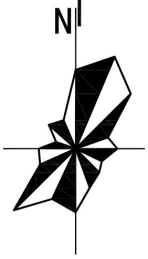 图1        项目周边环境概括图 3、建设规模及内容本技改项目在现有项目区建设生产，同时利用现有厂房及附属设施，拟投资80万元。项目所在厂区平面布置图见附图三。主要建筑物见下表1。表1                 项目主要建筑物一览表4、产品种类及用途本项目主要产品为汽车衡，市场前景广阔，经济效益显著。表2             项目主要产品一览表5、原辅材料用量和能耗量项目主要原辅材料及用量见表3。表3   项目原辅材料及其用量一览表6、主要生产设备设施主要生产设备见表4。表4           项目主要生产设备一览表7、项目选址合理性分析（一）产业政策、规划相符性本项目为衡器制造（行业代码：C4050），根据《产业结构调整指导目录（2019年本）》，本项目不属于鼓励类、限制类或淘汰类，属于允许类建设项目，符合国家产业政策。根据《封丘县产业集聚区总体发展规划（2019-2030）》用地现状图可知，本项目用地属于二类工业用地（见附图五）。经现场勘查，本建设项目周围无学校、大型医院、文物保护、风景名胜等环境敏感目标。本项目已在封丘县发展和改革委员会予以备案（见附件三），项目代码：2020-410727-40-03-011803。本项目备案内容与建设内容相符性分析见表5。 表5    项目备案内容与建设内容相符性相符性分析：从项目建设投资、规模、内容、设备、工艺流程等几个方面对比分析，在项目实际建设过程中，项目的生产工艺得到细化，除此外，项目建设内容与备案内容相符。（二）本项目与新环【2015】342号文的对照分析本项目与《新乡市环境保护局关于印发深化建设项目环境影响评价审批制度改革实施细则的通知》新环［2015］342号（以下简称《通知》）对照分析见表6。表6    项目与《通知》对照分析一览表由上表可知，本项目厂址位于封丘县产业集聚区内，属于新乡市主体功能区的重点开发区域，不在新乡市集中水源地保护区范围内。对照新环[2015]342号文，本项目属于分类准入政策中的工业准入优先区，根据文件要求，参照工业准入优先区的环境准入政策执行。与工业准入优先区的环境准入政策要求相符性分析见表7。表7    项目与工业准入优先区环境准入政策要求相符性分析由表7可知，本项目不属于《通知》中所列不予审批的项目，符合审批条件。（三）《国务院关于印发打赢蓝天保卫战三年行动计划的通知》国发〔2018〕22号的对照分析表8  项目与国发〔2018〕22号相符性分析（四）与《新乡市环境污染攻坚战三年行动实施方案（2018-2020年）》（新政[2018]11号）对照分析见下表9。表9   项目与《新乡市环境污染攻坚战三年行动实施方案》相符性分析经过对照分析，本项目符合《新乡市环境污染攻坚战三年行动实施方案（2018-2020年）》（新政[2018]11号）中的相关要求。（五）与生态环境部发布的《关于印发<京津冀及周边地区2019-2020 年秋冬季大气污染综合治理攻坚行动方案>的通知》（环大气[2019]88号）（以下简称《通知》）进行对照分析。表10    项目与《通知》相符性分析经对照分析，本项目建设符合《京津冀及周边地区2019-2020年秋冬季大气污染综合治理攻坚行动方案》（环大气[2019]88号）相关要求。（六）与中共新乡市委新乡市人民政府发布的《中共新乡市委新乡市人民政府关于加快绿色发展的意见》（以下简称《通知》）进行对照分析表11    项目与《通知》相符性分析与河南省污染防治攻坚战领导小组发布的《关于印发河南省2019年大气污染防治攻坚战实施方案的通知》（豫环攻坚办[2019]25号）（以下简称《通知》）进行对照分析。表12     项目与《通知》相符性分析与《河南省生态环境厅关于印发河南省工业污染大气防治6个专项方案的通知》（豫环文【2019】84号）（以下简称《通知》）附件2河南省2019年工业企业无组织排放治理方案中其它行业无组织排放治理标准进行对照分析。表13     项目与《通知》相符性分析（九）与《新乡市生态环境局关于部署安装工业企业用电监控系统的通知》（新环（2019）154号）相符性分析表14   本项目与通知要求对照一览表8、劳动定员及工作制度本项目劳动定员20人，均不在厂区食宿，均依托现有项目职工，不新增员工。每天工作8小时，单班制，年有效工作日300天。9、公用设施（1）供水：本项目用水主要是职工生活用水，由于本项目员工借调现有项目职工，不新增员工人数，故无新增用水量产生。（2）排水：本项目无废水产生，无新增生活污水产生。（3）供电：本项目用电量约为4万kW·h/a，由国家电网供电，主要用于项目设备运转、日常办公等，可满足项目需求。本项目有关的原有污染情况及主要问题：本项目为技改项目，依托现有项目厂房作为生产车间使用。现有项目主要生产汽车衡，生产规模为年产8000万汽车衡，其中8000万为经济指标，产量为400台汽车衡。已于2018年4月16日通过封丘县环境保护局审批，审批文号为封环表审（2018）35号。表15                项目主要建筑物一览表现有工程主要原辅材料及资源能源消耗情况见表16：表16        现有工程原辅材料及资源消耗情况现有工程生产设备见表17：表17       现有工程生产设备一览表现有工程生产工艺简介如下：工艺流程简述图2      生产工艺流程及产污环节示意图1、具体工艺流程如下：（1）剪板、切割：将外购的钢板原材料，按照设计尺寸用剪板机进行碾压剪短，剪断好的钢板用折弯机进行折弯，再按要求使用数控等离子切割机进行切割处理。此过程会产生切割烟尘、噪声和边角料固废；（2）焊接、组装：对加工好的板材利用二保焊进行焊接，选用焊材为焊丝，此过程会产生焊接烟尘；（3）表面清理：将焊接好的部件进行表面清理，主要清理表面少量灰尘，采用人工用扫帚清扫，不需水洗，利于喷漆；（4）去污处理：对焊接好的钢板人工去污处理，用海绵蘸酒精擦拭三遍，此过程产生废海绵；（5）喷漆：对已组装完成的设备进行喷漆。本项目喷漆在喷漆房内完成，漆和专用稀释剂在喷漆房内调配而成，调好的漆料通过喷枪均匀喷至工件表面，每天喷漆时间为2小时。喷漆后在喷漆房内晾干4h，然后再进行下一步工序。本项目年产400台汽车衡，每台喷漆面积约25m2，喷漆厚度约100μm。经计算，本项目全年喷漆面积为10000m2。（6）电气组装：将感应器、仪表等电器配件安装；（7）检验入库：检验汽车衡，然后包装入库。2、油漆及稀释剂平衡本项目设计采用手工空气喷漆方式，本次评价参照《涂装技术实用手册》、《涂装工艺与设备》及油漆和稀释剂成分对油漆及稀释剂物料衡算如下：油漆、稀释剂用量计算油漆用量根据喷漆漆膜厚度采用下式计算：式中：qe—各层单位面积原涂料的消耗量，g/m2；δ—涂膜厚度，μm；取100μm；Ρ—涂膜密度，g/cm3；e—涂料涂着率，%，取70；So—涂料固体份，%，取70；pB—颜基比（颜料质量：基料质量），油漆取0.5；ρ1—基料密度，g/cm3，氟碳树脂1.0；ρ2—颜料密度，g/cm3，油漆颜料5.0。经计算油漆qe=324g/m2。根据油漆消耗量及喷漆面积计算量，本项目油漆及稀释剂用量情况见下表。表18         油漆与稀释剂用量核算表经计算，油漆附着量为3.24t/a，油漆附着率为60%，则油漆用量为5.4t/a，稀释剂用量为2.16t/a。油漆及稀释剂中主要成分见下表。表19          喷漆工序油漆及稀释剂中主要成分根据《喷漆废气废漆渣的估算及处理措施》，喷漆阶段有机溶剂挥发量约为使用量的40%，晾干阶段挥发量约为使用量的55%，无组织废气约为5%。本项目喷漆及晾干均在喷漆房内完成，喷漆废气处理工艺为喷淋塔+UV光解氧化装置+活性炭吸附装置，喷淋塔对漆雾的去除效率为95%，UV光解氧化装置+活性炭吸附装置对有机废气的去除效率为70%。本项目油漆物料平衡见下表。物料平衡见图2。表20         本项目油漆物料平衡一览表     单位：t/a现有工程污染物产生、治理及排放情况：1、废气（1）喷漆废气现有项目需对钢板进行喷漆处理，需喷涂面积约10000m2，漆膜厚度约为100微米。调漆、喷漆以及晾干过程中有机溶剂以气体的形式挥发，调漆、喷漆、晾干在喷漆房内完成。有机废气40%在喷漆工序挥发，55%在晾干工序挥发，其余5%以无组织形式排放。本喷漆废气处理措施为喷淋塔+UV光解氧化+活性炭吸附，喷漆房内有机废气通过风机引至净化设备进行处理，废气首先经过喷淋塔处理，喷漆去除效率为95%，去除漆雾的废气进入UV光解氧化装置+活性炭吸附装置处理，有机废气去除效率为70%，处理后通过15m高的排气筒排放。配备风机风量为20000m3/h。喷漆阶段喷漆废气中漆雾、二甲苯、非甲烷总烃排放量分别为0.0718t/a、0.01037t/a、0.3499t/a，排放速率分别为6mg/m3、8.65mg/m3、29.15mg/m3；晾干废气中二甲苯、非甲烷总烃排放量分别为0.1426t/a、0.4811t/a，排放速率分别为0.119kg/h、0.401kg/h，排放速率分别为5.95mg/m3、20.05mg/m3。现有项目喷漆房喷漆过程由于人员进出导致5%有机废气以无组织形式排放。由工程分析可知，漆雾、二甲苯、非甲烷总烃排放量分别为0.0756t/a（0.042kg/h）、0.0432t/a（0.024kg/h）、0.1458t/a（0.081kg/h）。切割烟尘、焊接烟尘现有项目生产过程中产生切割烟尘及焊接烟尘经收集后通过一台袋式除尘器进行处理，处理后通过1根15m高排气筒有组织排放。袋式除尘器去除效率为90%，颗粒物排放量为0.0106t/a，排放速率为0.0088kg/h，排放浓度为1.76mg/m3。未被收集的颗粒物20%以无组织形式排放，排放量为0.026t/a，0.0217kg/h。2、废水现有项目营运过程中无生产废水，废水为职工生活用水。职工生活用水：本项目工作人员20人，均不在厂区食宿，根据《建筑给水排水设计规范》（GB50015-2003）用水定额：企业管理人员、车间工人的生活用水量一般宜采用30~50L/人·班，现有项目人员用水量按30L（人·d）计，则用水量为0.6m3/d（180m3/a），产污系数0.8计，则生活废水的产生量为0.48m3/d（144m3/a），水质为COD 250mg/L、SS 180mg/L、NH3-N 25mg/L，废水经化粪池处理后的水质为COD200mg/L、SS126mg/L、NH3-N 25mg/L，经管网进入封丘县产业集聚区污水处理厂。3、噪声现有项目噪声来源于切割机、卷板机运行时产生的噪声，经厂房隔音，大噪声设备采用基础减震措施，厂界噪声可满足《工业企业厂界环境噪声排放标准》（GB12348-2008）2类标准要求，防治措施可行。固废一般固废：现有项目的一般固废包括边角料、金属碎屑及生活垃圾。原有项目的边角料和金属屑经厂区暂存后外售处理。生活垃圾经垃圾桶回收后，交由环卫部门统一处理。危险废物：现有项目在生产过程中产生的危险废物主要为废润滑油、废液压油、废过滤棉、废活性炭、废漆桶和废灯管。废灯管储存在危废暂存间内，等国家有回收该危废资质的公司出现后委托该公司进行处理。废润滑油、废液压油、废过滤棉、废漆桶委托有资质的单位进行回收。表21     现有工程存在的环保问题及整改措施一览表工程内容及规模1、项目由来新乡市朗科精工衡器有限公司位于新乡市封丘县产业集聚区，公司于2018年1月委托河南聚力联创环保科技有限公司编制《新乡市朗科精工衡器有限公司年产8000万汽车衡建设项目》环境影响报告表，2018年4月16日通过封丘县环境保护局审批，审批文号为封环表审（2018）35号（见附件二）。因外购钢板原材料的改变，需要对产品进行抛丸，在原有项目的基础上新增一台抛丸机对产品进行抛丸。该技改项目不新征用地，位于新乡市朗科精工衡器有限公司现有厂区闲置厂房内，职工抽调现有项目员工，不新增人员。经查阅《产业结构调整指导目录（2019年本）》，本项目不属于鼓励类、限制类或淘汰类，属于允许类建设项目，符合国家产业政策。本项目已于2020年3月通过封丘县发展和改革委员会予以备案（见附件三），项目代码为2020-410727-40-03-011803。根据现场勘察，该厂尚未进购设备，该项目不属于未批先建项目。根据《中华人民共和国环境保护法》、《中华人民共和国环境影响评价法》、《建设项目环境影响评价分类管理名录》、中华人民共和国国务院令第682号《建设项目环境保护管理条例》中的有关规定，建设项目必须执行环境影响评价制度。根据《建设项目环境影响评价分类管理名录》（环境保护部令第44号）及《关于修改（建设项目环境影响评价分类管理目录）部分内容的决定》（生态环境部令第1号），该项目类别属于“二十四、专业设备制造业，70、专用设备制造及维修”中“有电镀或喷漆工艺且年用油性漆量（含稀释剂）10吨及以上的”编制报告书，“其他”编制报告表，本项目为专业设备制造及维修项目，本项目不涉及电镀或喷漆，故应编制环境影响报告表。受新乡市朗科精工衡器有限公司委托（见附件一），我单位承担了本项目的环境影响评价工作。接受委托后，我单位组织有关技术人员，在现场调查和收集相关资料的基础上，按照“达标排放、清洁生产”的原则，本着“科学、公正、客观、严谨”的态度，编制了本项目的环境影响报告表。2、项目地理位置及项目周围情况本项目位于封丘县产业集聚区内，项目中心坐标：经度114.37495°，纬度35.07043°（项目地理位置示意图见附图一），项目所在地四周环境为：项目东侧为空地；西侧为空地；北侧紧邻园区道路，隔路为天河铜业公司；东北侧90m为雷公饮片公司。项目敏感点：东侧840m处为申庄村，南侧20m处为西洪村，西南侧1232m处为刘村，西北侧477m处为牛厂村，东北侧1089m处为西万庄村。距离本项目最近的河流为西北侧的1.134公里处的九支二分支，九支二分支汇入文岩九支渠，文岩九支渠汇入文岩渠。项目周围环境概况见图1。图1        项目周边环境概括图 3、建设规模及内容本技改项目在现有项目区建设生产，同时利用现有厂房及附属设施，拟投资80万元。项目所在厂区平面布置图见附图三。主要建筑物见下表1。表1                 项目主要建筑物一览表4、产品种类及用途本项目主要产品为汽车衡，市场前景广阔，经济效益显著。表2             项目主要产品一览表5、原辅材料用量和能耗量项目主要原辅材料及用量见表3。表3   项目原辅材料及其用量一览表6、主要生产设备设施主要生产设备见表4。表4           项目主要生产设备一览表7、项目选址合理性分析（一）产业政策、规划相符性本项目为衡器制造（行业代码：C4050），根据《产业结构调整指导目录（2019年本）》，本项目不属于鼓励类、限制类或淘汰类，属于允许类建设项目，符合国家产业政策。根据《封丘县产业集聚区总体发展规划（2019-2030）》用地现状图可知，本项目用地属于二类工业用地（见附图五）。经现场勘查，本建设项目周围无学校、大型医院、文物保护、风景名胜等环境敏感目标。本项目已在封丘县发展和改革委员会予以备案（见附件三），项目代码：2020-410727-40-03-011803。本项目备案内容与建设内容相符性分析见表5。 表5    项目备案内容与建设内容相符性相符性分析：从项目建设投资、规模、内容、设备、工艺流程等几个方面对比分析，在项目实际建设过程中，项目的生产工艺得到细化，除此外，项目建设内容与备案内容相符。（二）本项目与新环【2015】342号文的对照分析本项目与《新乡市环境保护局关于印发深化建设项目环境影响评价审批制度改革实施细则的通知》新环［2015］342号（以下简称《通知》）对照分析见表6。表6    项目与《通知》对照分析一览表由上表可知，本项目厂址位于封丘县产业集聚区内，属于新乡市主体功能区的重点开发区域，不在新乡市集中水源地保护区范围内。对照新环[2015]342号文，本项目属于分类准入政策中的工业准入优先区，根据文件要求，参照工业准入优先区的环境准入政策执行。与工业准入优先区的环境准入政策要求相符性分析见表7。表7    项目与工业准入优先区环境准入政策要求相符性分析由表7可知，本项目不属于《通知》中所列不予审批的项目，符合审批条件。（三）《国务院关于印发打赢蓝天保卫战三年行动计划的通知》国发〔2018〕22号的对照分析表8  项目与国发〔2018〕22号相符性分析（四）与《新乡市环境污染攻坚战三年行动实施方案（2018-2020年）》（新政[2018]11号）对照分析见下表9。表9   项目与《新乡市环境污染攻坚战三年行动实施方案》相符性分析经过对照分析，本项目符合《新乡市环境污染攻坚战三年行动实施方案（2018-2020年）》（新政[2018]11号）中的相关要求。（五）与生态环境部发布的《关于印发<京津冀及周边地区2019-2020 年秋冬季大气污染综合治理攻坚行动方案>的通知》（环大气[2019]88号）（以下简称《通知》）进行对照分析。表10    项目与《通知》相符性分析经对照分析，本项目建设符合《京津冀及周边地区2019-2020年秋冬季大气污染综合治理攻坚行动方案》（环大气[2019]88号）相关要求。（六）与中共新乡市委新乡市人民政府发布的《中共新乡市委新乡市人民政府关于加快绿色发展的意见》（以下简称《通知》）进行对照分析表11    项目与《通知》相符性分析与河南省污染防治攻坚战领导小组发布的《关于印发河南省2019年大气污染防治攻坚战实施方案的通知》（豫环攻坚办[2019]25号）（以下简称《通知》）进行对照分析。表12     项目与《通知》相符性分析与《河南省生态环境厅关于印发河南省工业污染大气防治6个专项方案的通知》（豫环文【2019】84号）（以下简称《通知》）附件2河南省2019年工业企业无组织排放治理方案中其它行业无组织排放治理标准进行对照分析。表13     项目与《通知》相符性分析（九）与《新乡市生态环境局关于部署安装工业企业用电监控系统的通知》（新环（2019）154号）相符性分析表14   本项目与通知要求对照一览表8、劳动定员及工作制度本项目劳动定员20人，均不在厂区食宿，均依托现有项目职工，不新增员工。每天工作8小时，单班制，年有效工作日300天。9、公用设施（1）供水：本项目用水主要是职工生活用水，由于本项目员工借调现有项目职工，不新增员工人数，故无新增用水量产生。（2）排水：本项目无废水产生，无新增生活污水产生。（3）供电：本项目用电量约为4万kW·h/a，由国家电网供电，主要用于项目设备运转、日常办公等，可满足项目需求。本项目有关的原有污染情况及主要问题：本项目为技改项目，依托现有项目厂房作为生产车间使用。现有项目主要生产汽车衡，生产规模为年产8000万汽车衡，其中8000万为经济指标，产量为400台汽车衡。已于2018年4月16日通过封丘县环境保护局审批，审批文号为封环表审（2018）35号。表15                项目主要建筑物一览表现有工程主要原辅材料及资源能源消耗情况见表16：表16        现有工程原辅材料及资源消耗情况现有工程生产设备见表17：表17       现有工程生产设备一览表现有工程生产工艺简介如下：工艺流程简述图2      生产工艺流程及产污环节示意图1、具体工艺流程如下：（1）剪板、切割：将外购的钢板原材料，按照设计尺寸用剪板机进行碾压剪短，剪断好的钢板用折弯机进行折弯，再按要求使用数控等离子切割机进行切割处理。此过程会产生切割烟尘、噪声和边角料固废；（2）焊接、组装：对加工好的板材利用二保焊进行焊接，选用焊材为焊丝，此过程会产生焊接烟尘；（3）表面清理：将焊接好的部件进行表面清理，主要清理表面少量灰尘，采用人工用扫帚清扫，不需水洗，利于喷漆；（4）去污处理：对焊接好的钢板人工去污处理，用海绵蘸酒精擦拭三遍，此过程产生废海绵；（5）喷漆：对已组装完成的设备进行喷漆。本项目喷漆在喷漆房内完成，漆和专用稀释剂在喷漆房内调配而成，调好的漆料通过喷枪均匀喷至工件表面，每天喷漆时间为2小时。喷漆后在喷漆房内晾干4h，然后再进行下一步工序。本项目年产400台汽车衡，每台喷漆面积约25m2，喷漆厚度约100μm。经计算，本项目全年喷漆面积为10000m2。（6）电气组装：将感应器、仪表等电器配件安装；（7）检验入库：检验汽车衡，然后包装入库。2、油漆及稀释剂平衡本项目设计采用手工空气喷漆方式，本次评价参照《涂装技术实用手册》、《涂装工艺与设备》及油漆和稀释剂成分对油漆及稀释剂物料衡算如下：油漆、稀释剂用量计算油漆用量根据喷漆漆膜厚度采用下式计算：式中：qe—各层单位面积原涂料的消耗量，g/m2；δ—涂膜厚度，μm；取100μm；Ρ—涂膜密度，g/cm3；e—涂料涂着率，%，取70；So—涂料固体份，%，取70；pB—颜基比（颜料质量：基料质量），油漆取0.5；ρ1—基料密度，g/cm3，氟碳树脂1.0；ρ2—颜料密度，g/cm3，油漆颜料5.0。经计算油漆qe=324g/m2。根据油漆消耗量及喷漆面积计算量，本项目油漆及稀释剂用量情况见下表。表18         油漆与稀释剂用量核算表经计算，油漆附着量为3.24t/a，油漆附着率为60%，则油漆用量为5.4t/a，稀释剂用量为2.16t/a。油漆及稀释剂中主要成分见下表。表19          喷漆工序油漆及稀释剂中主要成分根据《喷漆废气废漆渣的估算及处理措施》，喷漆阶段有机溶剂挥发量约为使用量的40%，晾干阶段挥发量约为使用量的55%，无组织废气约为5%。本项目喷漆及晾干均在喷漆房内完成，喷漆废气处理工艺为喷淋塔+UV光解氧化装置+活性炭吸附装置，喷淋塔对漆雾的去除效率为95%，UV光解氧化装置+活性炭吸附装置对有机废气的去除效率为70%。本项目油漆物料平衡见下表。物料平衡见图2。表20         本项目油漆物料平衡一览表     单位：t/a现有工程污染物产生、治理及排放情况：1、废气（1）喷漆废气现有项目需对钢板进行喷漆处理，需喷涂面积约10000m2，漆膜厚度约为100微米。调漆、喷漆以及晾干过程中有机溶剂以气体的形式挥发，调漆、喷漆、晾干在喷漆房内完成。有机废气40%在喷漆工序挥发，55%在晾干工序挥发，其余5%以无组织形式排放。本喷漆废气处理措施为喷淋塔+UV光解氧化+活性炭吸附，喷漆房内有机废气通过风机引至净化设备进行处理，废气首先经过喷淋塔处理，喷漆去除效率为95%，去除漆雾的废气进入UV光解氧化装置+活性炭吸附装置处理，有机废气去除效率为70%，处理后通过15m高的排气筒排放。配备风机风量为20000m3/h。喷漆阶段喷漆废气中漆雾、二甲苯、非甲烷总烃排放量分别为0.0718t/a、0.01037t/a、0.3499t/a，排放速率分别为6mg/m3、8.65mg/m3、29.15mg/m3；晾干废气中二甲苯、非甲烷总烃排放量分别为0.1426t/a、0.4811t/a，排放速率分别为0.119kg/h、0.401kg/h，排放速率分别为5.95mg/m3、20.05mg/m3。现有项目喷漆房喷漆过程由于人员进出导致5%有机废气以无组织形式排放。由工程分析可知，漆雾、二甲苯、非甲烷总烃排放量分别为0.0756t/a（0.042kg/h）、0.0432t/a（0.024kg/h）、0.1458t/a（0.081kg/h）。切割烟尘、焊接烟尘现有项目生产过程中产生切割烟尘及焊接烟尘经收集后通过一台袋式除尘器进行处理，处理后通过1根15m高排气筒有组织排放。袋式除尘器去除效率为90%，颗粒物排放量为0.0106t/a，排放速率为0.0088kg/h，排放浓度为1.76mg/m3。未被收集的颗粒物20%以无组织形式排放，排放量为0.026t/a，0.0217kg/h。2、废水现有项目营运过程中无生产废水，废水为职工生活用水。职工生活用水：本项目工作人员20人，均不在厂区食宿，根据《建筑给水排水设计规范》（GB50015-2003）用水定额：企业管理人员、车间工人的生活用水量一般宜采用30~50L/人·班，现有项目人员用水量按30L（人·d）计，则用水量为0.6m3/d（180m3/a），产污系数0.8计，则生活废水的产生量为0.48m3/d（144m3/a），水质为COD 250mg/L、SS 180mg/L、NH3-N 25mg/L，废水经化粪池处理后的水质为COD200mg/L、SS126mg/L、NH3-N 25mg/L，经管网进入封丘县产业集聚区污水处理厂。3、噪声现有项目噪声来源于切割机、卷板机运行时产生的噪声，经厂房隔音，大噪声设备采用基础减震措施，厂界噪声可满足《工业企业厂界环境噪声排放标准》（GB12348-2008）2类标准要求，防治措施可行。固废一般固废：现有项目的一般固废包括边角料、金属碎屑及生活垃圾。原有项目的边角料和金属屑经厂区暂存后外售处理。生活垃圾经垃圾桶回收后，交由环卫部门统一处理。危险废物：现有项目在生产过程中产生的危险废物主要为废润滑油、废液压油、废过滤棉、废活性炭、废漆桶和废灯管。废灯管储存在危废暂存间内，等国家有回收该危废资质的公司出现后委托该公司进行处理。废润滑油、废液压油、废过滤棉、废漆桶委托有资质的单位进行回收。表21     现有工程存在的环保问题及整改措施一览表工程内容及规模1、项目由来新乡市朗科精工衡器有限公司位于新乡市封丘县产业集聚区，公司于2018年1月委托河南聚力联创环保科技有限公司编制《新乡市朗科精工衡器有限公司年产8000万汽车衡建设项目》环境影响报告表，2018年4月16日通过封丘县环境保护局审批，审批文号为封环表审（2018）35号（见附件二）。因外购钢板原材料的改变，需要对产品进行抛丸，在原有项目的基础上新增一台抛丸机对产品进行抛丸。该技改项目不新征用地，位于新乡市朗科精工衡器有限公司现有厂区闲置厂房内，职工抽调现有项目员工，不新增人员。经查阅《产业结构调整指导目录（2019年本）》，本项目不属于鼓励类、限制类或淘汰类，属于允许类建设项目，符合国家产业政策。本项目已于2020年3月通过封丘县发展和改革委员会予以备案（见附件三），项目代码为2020-410727-40-03-011803。根据现场勘察，该厂尚未进购设备，该项目不属于未批先建项目。根据《中华人民共和国环境保护法》、《中华人民共和国环境影响评价法》、《建设项目环境影响评价分类管理名录》、中华人民共和国国务院令第682号《建设项目环境保护管理条例》中的有关规定，建设项目必须执行环境影响评价制度。根据《建设项目环境影响评价分类管理名录》（环境保护部令第44号）及《关于修改（建设项目环境影响评价分类管理目录）部分内容的决定》（生态环境部令第1号），该项目类别属于“二十四、专业设备制造业，70、专用设备制造及维修”中“有电镀或喷漆工艺且年用油性漆量（含稀释剂）10吨及以上的”编制报告书，“其他”编制报告表，本项目为专业设备制造及维修项目，本项目不涉及电镀或喷漆，故应编制环境影响报告表。受新乡市朗科精工衡器有限公司委托（见附件一），我单位承担了本项目的环境影响评价工作。接受委托后，我单位组织有关技术人员，在现场调查和收集相关资料的基础上，按照“达标排放、清洁生产”的原则，本着“科学、公正、客观、严谨”的态度，编制了本项目的环境影响报告表。2、项目地理位置及项目周围情况本项目位于封丘县产业集聚区内，项目中心坐标：经度114.37495°，纬度35.07043°（项目地理位置示意图见附图一），项目所在地四周环境为：项目东侧为空地；西侧为空地；北侧紧邻园区道路，隔路为天河铜业公司；东北侧90m为雷公饮片公司。项目敏感点：东侧840m处为申庄村，南侧20m处为西洪村，西南侧1232m处为刘村，西北侧477m处为牛厂村，东北侧1089m处为西万庄村。距离本项目最近的河流为西北侧的1.134公里处的九支二分支，九支二分支汇入文岩九支渠，文岩九支渠汇入文岩渠。项目周围环境概况见图1。图1        项目周边环境概括图 3、建设规模及内容本技改项目在现有项目区建设生产，同时利用现有厂房及附属设施，拟投资80万元。项目所在厂区平面布置图见附图三。主要建筑物见下表1。表1                 项目主要建筑物一览表4、产品种类及用途本项目主要产品为汽车衡，市场前景广阔，经济效益显著。表2             项目主要产品一览表5、原辅材料用量和能耗量项目主要原辅材料及用量见表3。表3   项目原辅材料及其用量一览表6、主要生产设备设施主要生产设备见表4。表4           项目主要生产设备一览表7、项目选址合理性分析（一）产业政策、规划相符性本项目为衡器制造（行业代码：C4050），根据《产业结构调整指导目录（2019年本）》，本项目不属于鼓励类、限制类或淘汰类，属于允许类建设项目，符合国家产业政策。根据《封丘县产业集聚区总体发展规划（2019-2030）》用地现状图可知，本项目用地属于二类工业用地（见附图五）。经现场勘查，本建设项目周围无学校、大型医院、文物保护、风景名胜等环境敏感目标。本项目已在封丘县发展和改革委员会予以备案（见附件三），项目代码：2020-410727-40-03-011803。本项目备案内容与建设内容相符性分析见表5。 表5    项目备案内容与建设内容相符性相符性分析：从项目建设投资、规模、内容、设备、工艺流程等几个方面对比分析，在项目实际建设过程中，项目的生产工艺得到细化，除此外，项目建设内容与备案内容相符。（二）本项目与新环【2015】342号文的对照分析本项目与《新乡市环境保护局关于印发深化建设项目环境影响评价审批制度改革实施细则的通知》新环［2015］342号（以下简称《通知》）对照分析见表6。表6    项目与《通知》对照分析一览表由上表可知，本项目厂址位于封丘县产业集聚区内，属于新乡市主体功能区的重点开发区域，不在新乡市集中水源地保护区范围内。对照新环[2015]342号文，本项目属于分类准入政策中的工业准入优先区，根据文件要求，参照工业准入优先区的环境准入政策执行。与工业准入优先区的环境准入政策要求相符性分析见表7。表7    项目与工业准入优先区环境准入政策要求相符性分析由表7可知，本项目不属于《通知》中所列不予审批的项目，符合审批条件。（三）《国务院关于印发打赢蓝天保卫战三年行动计划的通知》国发〔2018〕22号的对照分析表8  项目与国发〔2018〕22号相符性分析（四）与《新乡市环境污染攻坚战三年行动实施方案（2018-2020年）》（新政[2018]11号）对照分析见下表9。表9   项目与《新乡市环境污染攻坚战三年行动实施方案》相符性分析经过对照分析，本项目符合《新乡市环境污染攻坚战三年行动实施方案（2018-2020年）》（新政[2018]11号）中的相关要求。（五）与生态环境部发布的《关于印发<京津冀及周边地区2019-2020 年秋冬季大气污染综合治理攻坚行动方案>的通知》（环大气[2019]88号）（以下简称《通知》）进行对照分析。表10    项目与《通知》相符性分析经对照分析，本项目建设符合《京津冀及周边地区2019-2020年秋冬季大气污染综合治理攻坚行动方案》（环大气[2019]88号）相关要求。（六）与中共新乡市委新乡市人民政府发布的《中共新乡市委新乡市人民政府关于加快绿色发展的意见》（以下简称《通知》）进行对照分析表11    项目与《通知》相符性分析与河南省污染防治攻坚战领导小组发布的《关于印发河南省2019年大气污染防治攻坚战实施方案的通知》（豫环攻坚办[2019]25号）（以下简称《通知》）进行对照分析。表12     项目与《通知》相符性分析与《河南省生态环境厅关于印发河南省工业污染大气防治6个专项方案的通知》（豫环文【2019】84号）（以下简称《通知》）附件2河南省2019年工业企业无组织排放治理方案中其它行业无组织排放治理标准进行对照分析。表13     项目与《通知》相符性分析（九）与《新乡市生态环境局关于部署安装工业企业用电监控系统的通知》（新环（2019）154号）相符性分析表14   本项目与通知要求对照一览表8、劳动定员及工作制度本项目劳动定员20人，均不在厂区食宿，均依托现有项目职工，不新增员工。每天工作8小时，单班制，年有效工作日300天。9、公用设施（1）供水：本项目用水主要是职工生活用水，由于本项目员工借调现有项目职工，不新增员工人数，故无新增用水量产生。（2）排水：本项目无废水产生，无新增生活污水产生。（3）供电：本项目用电量约为4万kW·h/a，由国家电网供电，主要用于项目设备运转、日常办公等，可满足项目需求。本项目有关的原有污染情况及主要问题：本项目为技改项目，依托现有项目厂房作为生产车间使用。现有项目主要生产汽车衡，生产规模为年产8000万汽车衡，其中8000万为经济指标，产量为400台汽车衡。已于2018年4月16日通过封丘县环境保护局审批，审批文号为封环表审（2018）35号。表15                项目主要建筑物一览表现有工程主要原辅材料及资源能源消耗情况见表16：表16        现有工程原辅材料及资源消耗情况现有工程生产设备见表17：表17       现有工程生产设备一览表现有工程生产工艺简介如下：工艺流程简述图2      生产工艺流程及产污环节示意图1、具体工艺流程如下：（1）剪板、切割：将外购的钢板原材料，按照设计尺寸用剪板机进行碾压剪短，剪断好的钢板用折弯机进行折弯，再按要求使用数控等离子切割机进行切割处理。此过程会产生切割烟尘、噪声和边角料固废；（2）焊接、组装：对加工好的板材利用二保焊进行焊接，选用焊材为焊丝，此过程会产生焊接烟尘；（3）表面清理：将焊接好的部件进行表面清理，主要清理表面少量灰尘，采用人工用扫帚清扫，不需水洗，利于喷漆；（4）去污处理：对焊接好的钢板人工去污处理，用海绵蘸酒精擦拭三遍，此过程产生废海绵；（5）喷漆：对已组装完成的设备进行喷漆。本项目喷漆在喷漆房内完成，漆和专用稀释剂在喷漆房内调配而成，调好的漆料通过喷枪均匀喷至工件表面，每天喷漆时间为2小时。喷漆后在喷漆房内晾干4h，然后再进行下一步工序。本项目年产400台汽车衡，每台喷漆面积约25m2，喷漆厚度约100μm。经计算，本项目全年喷漆面积为10000m2。（6）电气组装：将感应器、仪表等电器配件安装；（7）检验入库：检验汽车衡，然后包装入库。2、油漆及稀释剂平衡本项目设计采用手工空气喷漆方式，本次评价参照《涂装技术实用手册》、《涂装工艺与设备》及油漆和稀释剂成分对油漆及稀释剂物料衡算如下：油漆、稀释剂用量计算油漆用量根据喷漆漆膜厚度采用下式计算：式中：qe—各层单位面积原涂料的消耗量，g/m2；δ—涂膜厚度，μm；取100μm；Ρ—涂膜密度，g/cm3；e—涂料涂着率，%，取70；So—涂料固体份，%，取70；pB—颜基比（颜料质量：基料质量），油漆取0.5；ρ1—基料密度，g/cm3，氟碳树脂1.0；ρ2—颜料密度，g/cm3，油漆颜料5.0。经计算油漆qe=324g/m2。根据油漆消耗量及喷漆面积计算量，本项目油漆及稀释剂用量情况见下表。表18         油漆与稀释剂用量核算表经计算，油漆附着量为3.24t/a，油漆附着率为60%，则油漆用量为5.4t/a，稀释剂用量为2.16t/a。油漆及稀释剂中主要成分见下表。表19          喷漆工序油漆及稀释剂中主要成分根据《喷漆废气废漆渣的估算及处理措施》，喷漆阶段有机溶剂挥发量约为使用量的40%，晾干阶段挥发量约为使用量的55%，无组织废气约为5%。本项目喷漆及晾干均在喷漆房内完成，喷漆废气处理工艺为喷淋塔+UV光解氧化装置+活性炭吸附装置，喷淋塔对漆雾的去除效率为95%，UV光解氧化装置+活性炭吸附装置对有机废气的去除效率为70%。本项目油漆物料平衡见下表。物料平衡见图2。表20         本项目油漆物料平衡一览表     单位：t/a现有工程污染物产生、治理及排放情况：1、废气（1）喷漆废气现有项目需对钢板进行喷漆处理，需喷涂面积约10000m2，漆膜厚度约为100微米。调漆、喷漆以及晾干过程中有机溶剂以气体的形式挥发，调漆、喷漆、晾干在喷漆房内完成。有机废气40%在喷漆工序挥发，55%在晾干工序挥发，其余5%以无组织形式排放。本喷漆废气处理措施为喷淋塔+UV光解氧化+活性炭吸附，喷漆房内有机废气通过风机引至净化设备进行处理，废气首先经过喷淋塔处理，喷漆去除效率为95%，去除漆雾的废气进入UV光解氧化装置+活性炭吸附装置处理，有机废气去除效率为70%，处理后通过15m高的排气筒排放。配备风机风量为20000m3/h。喷漆阶段喷漆废气中漆雾、二甲苯、非甲烷总烃排放量分别为0.0718t/a、0.01037t/a、0.3499t/a，排放速率分别为6mg/m3、8.65mg/m3、29.15mg/m3；晾干废气中二甲苯、非甲烷总烃排放量分别为0.1426t/a、0.4811t/a，排放速率分别为0.119kg/h、0.401kg/h，排放速率分别为5.95mg/m3、20.05mg/m3。现有项目喷漆房喷漆过程由于人员进出导致5%有机废气以无组织形式排放。由工程分析可知，漆雾、二甲苯、非甲烷总烃排放量分别为0.0756t/a（0.042kg/h）、0.0432t/a（0.024kg/h）、0.1458t/a（0.081kg/h）。切割烟尘、焊接烟尘现有项目生产过程中产生切割烟尘及焊接烟尘经收集后通过一台袋式除尘器进行处理，处理后通过1根15m高排气筒有组织排放。袋式除尘器去除效率为90%，颗粒物排放量为0.0106t/a，排放速率为0.0088kg/h，排放浓度为1.76mg/m3。未被收集的颗粒物20%以无组织形式排放，排放量为0.026t/a，0.0217kg/h。2、废水现有项目营运过程中无生产废水，废水为职工生活用水。职工生活用水：本项目工作人员20人，均不在厂区食宿，根据《建筑给水排水设计规范》（GB50015-2003）用水定额：企业管理人员、车间工人的生活用水量一般宜采用30~50L/人·班，现有项目人员用水量按30L（人·d）计，则用水量为0.6m3/d（180m3/a），产污系数0.8计，则生活废水的产生量为0.48m3/d（144m3/a），水质为COD 250mg/L、SS 180mg/L、NH3-N 25mg/L，废水经化粪池处理后的水质为COD200mg/L、SS126mg/L、NH3-N 25mg/L，经管网进入封丘县产业集聚区污水处理厂。3、噪声现有项目噪声来源于切割机、卷板机运行时产生的噪声，经厂房隔音，大噪声设备采用基础减震措施，厂界噪声可满足《工业企业厂界环境噪声排放标准》（GB12348-2008）2类标准要求，防治措施可行。固废一般固废：现有项目的一般固废包括边角料、金属碎屑及生活垃圾。原有项目的边角料和金属屑经厂区暂存后外售处理。生活垃圾经垃圾桶回收后，交由环卫部门统一处理。危险废物：现有项目在生产过程中产生的危险废物主要为废润滑油、废液压油、废过滤棉、废活性炭、废漆桶和废灯管。废灯管储存在危废暂存间内，等国家有回收该危废资质的公司出现后委托该公司进行处理。废润滑油、废液压油、废过滤棉、废漆桶委托有资质的单位进行回收。表21     现有工程存在的环保问题及整改措施一览表工程内容及规模1、项目由来新乡市朗科精工衡器有限公司位于新乡市封丘县产业集聚区，公司于2018年1月委托河南聚力联创环保科技有限公司编制《新乡市朗科精工衡器有限公司年产8000万汽车衡建设项目》环境影响报告表，2018年4月16日通过封丘县环境保护局审批，审批文号为封环表审（2018）35号（见附件二）。因外购钢板原材料的改变，需要对产品进行抛丸，在原有项目的基础上新增一台抛丸机对产品进行抛丸。该技改项目不新征用地，位于新乡市朗科精工衡器有限公司现有厂区闲置厂房内，职工抽调现有项目员工，不新增人员。经查阅《产业结构调整指导目录（2019年本）》，本项目不属于鼓励类、限制类或淘汰类，属于允许类建设项目，符合国家产业政策。本项目已于2020年3月通过封丘县发展和改革委员会予以备案（见附件三），项目代码为2020-410727-40-03-011803。根据现场勘察，该厂尚未进购设备，该项目不属于未批先建项目。根据《中华人民共和国环境保护法》、《中华人民共和国环境影响评价法》、《建设项目环境影响评价分类管理名录》、中华人民共和国国务院令第682号《建设项目环境保护管理条例》中的有关规定，建设项目必须执行环境影响评价制度。根据《建设项目环境影响评价分类管理名录》（环境保护部令第44号）及《关于修改（建设项目环境影响评价分类管理目录）部分内容的决定》（生态环境部令第1号），该项目类别属于“二十四、专业设备制造业，70、专用设备制造及维修”中“有电镀或喷漆工艺且年用油性漆量（含稀释剂）10吨及以上的”编制报告书，“其他”编制报告表，本项目为专业设备制造及维修项目，本项目不涉及电镀或喷漆，故应编制环境影响报告表。受新乡市朗科精工衡器有限公司委托（见附件一），我单位承担了本项目的环境影响评价工作。接受委托后，我单位组织有关技术人员，在现场调查和收集相关资料的基础上，按照“达标排放、清洁生产”的原则，本着“科学、公正、客观、严谨”的态度，编制了本项目的环境影响报告表。2、项目地理位置及项目周围情况本项目位于封丘县产业集聚区内，项目中心坐标：经度114.37495°，纬度35.07043°（项目地理位置示意图见附图一），项目所在地四周环境为：项目东侧为空地；西侧为空地；北侧紧邻园区道路，隔路为天河铜业公司；东北侧90m为雷公饮片公司。项目敏感点：东侧840m处为申庄村，南侧20m处为西洪村，西南侧1232m处为刘村，西北侧477m处为牛厂村，东北侧1089m处为西万庄村。距离本项目最近的河流为西北侧的1.134公里处的九支二分支，九支二分支汇入文岩九支渠，文岩九支渠汇入文岩渠。项目周围环境概况见图1。图1        项目周边环境概括图 3、建设规模及内容本技改项目在现有项目区建设生产，同时利用现有厂房及附属设施，拟投资80万元。项目所在厂区平面布置图见附图三。主要建筑物见下表1。表1                 项目主要建筑物一览表4、产品种类及用途本项目主要产品为汽车衡，市场前景广阔，经济效益显著。表2             项目主要产品一览表5、原辅材料用量和能耗量项目主要原辅材料及用量见表3。表3   项目原辅材料及其用量一览表6、主要生产设备设施主要生产设备见表4。表4           项目主要生产设备一览表7、项目选址合理性分析（一）产业政策、规划相符性本项目为衡器制造（行业代码：C4050），根据《产业结构调整指导目录（2019年本）》，本项目不属于鼓励类、限制类或淘汰类，属于允许类建设项目，符合国家产业政策。根据《封丘县产业集聚区总体发展规划（2019-2030）》用地现状图可知，本项目用地属于二类工业用地（见附图五）。经现场勘查，本建设项目周围无学校、大型医院、文物保护、风景名胜等环境敏感目标。本项目已在封丘县发展和改革委员会予以备案（见附件三），项目代码：2020-410727-40-03-011803。本项目备案内容与建设内容相符性分析见表5。 表5    项目备案内容与建设内容相符性相符性分析：从项目建设投资、规模、内容、设备、工艺流程等几个方面对比分析，在项目实际建设过程中，项目的生产工艺得到细化，除此外，项目建设内容与备案内容相符。（二）本项目与新环【2015】342号文的对照分析本项目与《新乡市环境保护局关于印发深化建设项目环境影响评价审批制度改革实施细则的通知》新环［2015］342号（以下简称《通知》）对照分析见表6。表6    项目与《通知》对照分析一览表由上表可知，本项目厂址位于封丘县产业集聚区内，属于新乡市主体功能区的重点开发区域，不在新乡市集中水源地保护区范围内。对照新环[2015]342号文，本项目属于分类准入政策中的工业准入优先区，根据文件要求，参照工业准入优先区的环境准入政策执行。与工业准入优先区的环境准入政策要求相符性分析见表7。表7    项目与工业准入优先区环境准入政策要求相符性分析由表7可知，本项目不属于《通知》中所列不予审批的项目，符合审批条件。（三）《国务院关于印发打赢蓝天保卫战三年行动计划的通知》国发〔2018〕22号的对照分析表8  项目与国发〔2018〕22号相符性分析（四）与《新乡市环境污染攻坚战三年行动实施方案（2018-2020年）》（新政[2018]11号）对照分析见下表9。表9   项目与《新乡市环境污染攻坚战三年行动实施方案》相符性分析经过对照分析，本项目符合《新乡市环境污染攻坚战三年行动实施方案（2018-2020年）》（新政[2018]11号）中的相关要求。（五）与生态环境部发布的《关于印发<京津冀及周边地区2019-2020 年秋冬季大气污染综合治理攻坚行动方案>的通知》（环大气[2019]88号）（以下简称《通知》）进行对照分析。表10    项目与《通知》相符性分析经对照分析，本项目建设符合《京津冀及周边地区2019-2020年秋冬季大气污染综合治理攻坚行动方案》（环大气[2019]88号）相关要求。（六）与中共新乡市委新乡市人民政府发布的《中共新乡市委新乡市人民政府关于加快绿色发展的意见》（以下简称《通知》）进行对照分析表11    项目与《通知》相符性分析与河南省污染防治攻坚战领导小组发布的《关于印发河南省2019年大气污染防治攻坚战实施方案的通知》（豫环攻坚办[2019]25号）（以下简称《通知》）进行对照分析。表12     项目与《通知》相符性分析与《河南省生态环境厅关于印发河南省工业污染大气防治6个专项方案的通知》（豫环文【2019】84号）（以下简称《通知》）附件2河南省2019年工业企业无组织排放治理方案中其它行业无组织排放治理标准进行对照分析。表13     项目与《通知》相符性分析（九）与《新乡市生态环境局关于部署安装工业企业用电监控系统的通知》（新环（2019）154号）相符性分析表14   本项目与通知要求对照一览表8、劳动定员及工作制度本项目劳动定员20人，均不在厂区食宿，均依托现有项目职工，不新增员工。每天工作8小时，单班制，年有效工作日300天。9、公用设施（1）供水：本项目用水主要是职工生活用水，由于本项目员工借调现有项目职工，不新增员工人数，故无新增用水量产生。（2）排水：本项目无废水产生，无新增生活污水产生。（3）供电：本项目用电量约为4万kW·h/a，由国家电网供电，主要用于项目设备运转、日常办公等，可满足项目需求。本项目有关的原有污染情况及主要问题：本项目为技改项目，依托现有项目厂房作为生产车间使用。现有项目主要生产汽车衡，生产规模为年产8000万汽车衡，其中8000万为经济指标，产量为400台汽车衡。已于2018年4月16日通过封丘县环境保护局审批，审批文号为封环表审（2018）35号。表15                项目主要建筑物一览表现有工程主要原辅材料及资源能源消耗情况见表16：表16        现有工程原辅材料及资源消耗情况现有工程生产设备见表17：表17       现有工程生产设备一览表现有工程生产工艺简介如下：工艺流程简述图2      生产工艺流程及产污环节示意图1、具体工艺流程如下：（1）剪板、切割：将外购的钢板原材料，按照设计尺寸用剪板机进行碾压剪短，剪断好的钢板用折弯机进行折弯，再按要求使用数控等离子切割机进行切割处理。此过程会产生切割烟尘、噪声和边角料固废；（2）焊接、组装：对加工好的板材利用二保焊进行焊接，选用焊材为焊丝，此过程会产生焊接烟尘；（3）表面清理：将焊接好的部件进行表面清理，主要清理表面少量灰尘，采用人工用扫帚清扫，不需水洗，利于喷漆；（4）去污处理：对焊接好的钢板人工去污处理，用海绵蘸酒精擦拭三遍，此过程产生废海绵；（5）喷漆：对已组装完成的设备进行喷漆。本项目喷漆在喷漆房内完成，漆和专用稀释剂在喷漆房内调配而成，调好的漆料通过喷枪均匀喷至工件表面，每天喷漆时间为2小时。喷漆后在喷漆房内晾干4h，然后再进行下一步工序。本项目年产400台汽车衡，每台喷漆面积约25m2，喷漆厚度约100μm。经计算，本项目全年喷漆面积为10000m2。（6）电气组装：将感应器、仪表等电器配件安装；（7）检验入库：检验汽车衡，然后包装入库。2、油漆及稀释剂平衡本项目设计采用手工空气喷漆方式，本次评价参照《涂装技术实用手册》、《涂装工艺与设备》及油漆和稀释剂成分对油漆及稀释剂物料衡算如下：油漆、稀释剂用量计算油漆用量根据喷漆漆膜厚度采用下式计算：式中：qe—各层单位面积原涂料的消耗量，g/m2；δ—涂膜厚度，μm；取100μm；Ρ—涂膜密度，g/cm3；e—涂料涂着率，%，取70；So—涂料固体份，%，取70；pB—颜基比（颜料质量：基料质量），油漆取0.5；ρ1—基料密度，g/cm3，氟碳树脂1.0；ρ2—颜料密度，g/cm3，油漆颜料5.0。经计算油漆qe=324g/m2。根据油漆消耗量及喷漆面积计算量，本项目油漆及稀释剂用量情况见下表。表18         油漆与稀释剂用量核算表经计算，油漆附着量为3.24t/a，油漆附着率为60%，则油漆用量为5.4t/a，稀释剂用量为2.16t/a。油漆及稀释剂中主要成分见下表。表19          喷漆工序油漆及稀释剂中主要成分根据《喷漆废气废漆渣的估算及处理措施》，喷漆阶段有机溶剂挥发量约为使用量的40%，晾干阶段挥发量约为使用量的55%，无组织废气约为5%。本项目喷漆及晾干均在喷漆房内完成，喷漆废气处理工艺为喷淋塔+UV光解氧化装置+活性炭吸附装置，喷淋塔对漆雾的去除效率为95%，UV光解氧化装置+活性炭吸附装置对有机废气的去除效率为70%。本项目油漆物料平衡见下表。物料平衡见图2。表20         本项目油漆物料平衡一览表     单位：t/a现有工程污染物产生、治理及排放情况：1、废气（1）喷漆废气现有项目需对钢板进行喷漆处理，需喷涂面积约10000m2，漆膜厚度约为100微米。调漆、喷漆以及晾干过程中有机溶剂以气体的形式挥发，调漆、喷漆、晾干在喷漆房内完成。有机废气40%在喷漆工序挥发，55%在晾干工序挥发，其余5%以无组织形式排放。本喷漆废气处理措施为喷淋塔+UV光解氧化+活性炭吸附，喷漆房内有机废气通过风机引至净化设备进行处理，废气首先经过喷淋塔处理，喷漆去除效率为95%，去除漆雾的废气进入UV光解氧化装置+活性炭吸附装置处理，有机废气去除效率为70%，处理后通过15m高的排气筒排放。配备风机风量为20000m3/h。喷漆阶段喷漆废气中漆雾、二甲苯、非甲烷总烃排放量分别为0.0718t/a、0.01037t/a、0.3499t/a，排放速率分别为6mg/m3、8.65mg/m3、29.15mg/m3；晾干废气中二甲苯、非甲烷总烃排放量分别为0.1426t/a、0.4811t/a，排放速率分别为0.119kg/h、0.401kg/h，排放速率分别为5.95mg/m3、20.05mg/m3。现有项目喷漆房喷漆过程由于人员进出导致5%有机废气以无组织形式排放。由工程分析可知，漆雾、二甲苯、非甲烷总烃排放量分别为0.0756t/a（0.042kg/h）、0.0432t/a（0.024kg/h）、0.1458t/a（0.081kg/h）。切割烟尘、焊接烟尘现有项目生产过程中产生切割烟尘及焊接烟尘经收集后通过一台袋式除尘器进行处理，处理后通过1根15m高排气筒有组织排放。袋式除尘器去除效率为90%，颗粒物排放量为0.0106t/a，排放速率为0.0088kg/h，排放浓度为1.76mg/m3。未被收集的颗粒物20%以无组织形式排放，排放量为0.026t/a，0.0217kg/h。2、废水现有项目营运过程中无生产废水，废水为职工生活用水。职工生活用水：本项目工作人员20人，均不在厂区食宿，根据《建筑给水排水设计规范》（GB50015-2003）用水定额：企业管理人员、车间工人的生活用水量一般宜采用30~50L/人·班，现有项目人员用水量按30L（人·d）计，则用水量为0.6m3/d（180m3/a），产污系数0.8计，则生活废水的产生量为0.48m3/d（144m3/a），水质为COD 250mg/L、SS 180mg/L、NH3-N 25mg/L，废水经化粪池处理后的水质为COD200mg/L、SS126mg/L、NH3-N 25mg/L，经管网进入封丘县产业集聚区污水处理厂。3、噪声现有项目噪声来源于切割机、卷板机运行时产生的噪声，经厂房隔音，大噪声设备采用基础减震措施，厂界噪声可满足《工业企业厂界环境噪声排放标准》（GB12348-2008）2类标准要求，防治措施可行。固废一般固废：现有项目的一般固废包括边角料、金属碎屑及生活垃圾。原有项目的边角料和金属屑经厂区暂存后外售处理。生活垃圾经垃圾桶回收后，交由环卫部门统一处理。危险废物：现有项目在生产过程中产生的危险废物主要为废润滑油、废液压油、废过滤棉、废活性炭、废漆桶和废灯管。废灯管储存在危废暂存间内，等国家有回收该危废资质的公司出现后委托该公司进行处理。废润滑油、废液压油、废过滤棉、废漆桶委托有资质的单位进行回收。表21     现有工程存在的环保问题及整改措施一览表工程内容及规模1、项目由来新乡市朗科精工衡器有限公司位于新乡市封丘县产业集聚区，公司于2018年1月委托河南聚力联创环保科技有限公司编制《新乡市朗科精工衡器有限公司年产8000万汽车衡建设项目》环境影响报告表，2018年4月16日通过封丘县环境保护局审批，审批文号为封环表审（2018）35号（见附件二）。因外购钢板原材料的改变，需要对产品进行抛丸，在原有项目的基础上新增一台抛丸机对产品进行抛丸。该技改项目不新征用地，位于新乡市朗科精工衡器有限公司现有厂区闲置厂房内，职工抽调现有项目员工，不新增人员。经查阅《产业结构调整指导目录（2019年本）》，本项目不属于鼓励类、限制类或淘汰类，属于允许类建设项目，符合国家产业政策。本项目已于2020年3月通过封丘县发展和改革委员会予以备案（见附件三），项目代码为2020-410727-40-03-011803。根据现场勘察，该厂尚未进购设备，该项目不属于未批先建项目。根据《中华人民共和国环境保护法》、《中华人民共和国环境影响评价法》、《建设项目环境影响评价分类管理名录》、中华人民共和国国务院令第682号《建设项目环境保护管理条例》中的有关规定，建设项目必须执行环境影响评价制度。根据《建设项目环境影响评价分类管理名录》（环境保护部令第44号）及《关于修改（建设项目环境影响评价分类管理目录）部分内容的决定》（生态环境部令第1号），该项目类别属于“二十四、专业设备制造业，70、专用设备制造及维修”中“有电镀或喷漆工艺且年用油性漆量（含稀释剂）10吨及以上的”编制报告书，“其他”编制报告表，本项目为专业设备制造及维修项目，本项目不涉及电镀或喷漆，故应编制环境影响报告表。受新乡市朗科精工衡器有限公司委托（见附件一），我单位承担了本项目的环境影响评价工作。接受委托后，我单位组织有关技术人员，在现场调查和收集相关资料的基础上，按照“达标排放、清洁生产”的原则，本着“科学、公正、客观、严谨”的态度，编制了本项目的环境影响报告表。2、项目地理位置及项目周围情况本项目位于封丘县产业集聚区内，项目中心坐标：经度114.37495°，纬度35.07043°（项目地理位置示意图见附图一），项目所在地四周环境为：项目东侧为空地；西侧为空地；北侧紧邻园区道路，隔路为天河铜业公司；东北侧90m为雷公饮片公司。项目敏感点：东侧840m处为申庄村，南侧20m处为西洪村，西南侧1232m处为刘村，西北侧477m处为牛厂村，东北侧1089m处为西万庄村。距离本项目最近的河流为西北侧的1.134公里处的九支二分支，九支二分支汇入文岩九支渠，文岩九支渠汇入文岩渠。项目周围环境概况见图1。图1        项目周边环境概括图 3、建设规模及内容本技改项目在现有项目区建设生产，同时利用现有厂房及附属设施，拟投资80万元。项目所在厂区平面布置图见附图三。主要建筑物见下表1。表1                 项目主要建筑物一览表4、产品种类及用途本项目主要产品为汽车衡，市场前景广阔，经济效益显著。表2             项目主要产品一览表5、原辅材料用量和能耗量项目主要原辅材料及用量见表3。表3   项目原辅材料及其用量一览表6、主要生产设备设施主要生产设备见表4。表4           项目主要生产设备一览表7、项目选址合理性分析（一）产业政策、规划相符性本项目为衡器制造（行业代码：C4050），根据《产业结构调整指导目录（2019年本）》，本项目不属于鼓励类、限制类或淘汰类，属于允许类建设项目，符合国家产业政策。根据《封丘县产业集聚区总体发展规划（2019-2030）》用地现状图可知，本项目用地属于二类工业用地（见附图五）。经现场勘查，本建设项目周围无学校、大型医院、文物保护、风景名胜等环境敏感目标。本项目已在封丘县发展和改革委员会予以备案（见附件三），项目代码：2020-410727-40-03-011803。本项目备案内容与建设内容相符性分析见表5。 表5    项目备案内容与建设内容相符性相符性分析：从项目建设投资、规模、内容、设备、工艺流程等几个方面对比分析，在项目实际建设过程中，项目的生产工艺得到细化，除此外，项目建设内容与备案内容相符。（二）本项目与新环【2015】342号文的对照分析本项目与《新乡市环境保护局关于印发深化建设项目环境影响评价审批制度改革实施细则的通知》新环［2015］342号（以下简称《通知》）对照分析见表6。表6    项目与《通知》对照分析一览表由上表可知，本项目厂址位于封丘县产业集聚区内，属于新乡市主体功能区的重点开发区域，不在新乡市集中水源地保护区范围内。对照新环[2015]342号文，本项目属于分类准入政策中的工业准入优先区，根据文件要求，参照工业准入优先区的环境准入政策执行。与工业准入优先区的环境准入政策要求相符性分析见表7。表7    项目与工业准入优先区环境准入政策要求相符性分析由表7可知，本项目不属于《通知》中所列不予审批的项目，符合审批条件。（三）《国务院关于印发打赢蓝天保卫战三年行动计划的通知》国发〔2018〕22号的对照分析表8  项目与国发〔2018〕22号相符性分析（四）与《新乡市环境污染攻坚战三年行动实施方案（2018-2020年）》（新政[2018]11号）对照分析见下表9。表9   项目与《新乡市环境污染攻坚战三年行动实施方案》相符性分析经过对照分析，本项目符合《新乡市环境污染攻坚战三年行动实施方案（2018-2020年）》（新政[2018]11号）中的相关要求。（五）与生态环境部发布的《关于印发<京津冀及周边地区2019-2020 年秋冬季大气污染综合治理攻坚行动方案>的通知》（环大气[2019]88号）（以下简称《通知》）进行对照分析。表10    项目与《通知》相符性分析经对照分析，本项目建设符合《京津冀及周边地区2019-2020年秋冬季大气污染综合治理攻坚行动方案》（环大气[2019]88号）相关要求。（六）与中共新乡市委新乡市人民政府发布的《中共新乡市委新乡市人民政府关于加快绿色发展的意见》（以下简称《通知》）进行对照分析表11    项目与《通知》相符性分析与河南省污染防治攻坚战领导小组发布的《关于印发河南省2019年大气污染防治攻坚战实施方案的通知》（豫环攻坚办[2019]25号）（以下简称《通知》）进行对照分析。表12     项目与《通知》相符性分析与《河南省生态环境厅关于印发河南省工业污染大气防治6个专项方案的通知》（豫环文【2019】84号）（以下简称《通知》）附件2河南省2019年工业企业无组织排放治理方案中其它行业无组织排放治理标准进行对照分析。表13     项目与《通知》相符性分析（九）与《新乡市生态环境局关于部署安装工业企业用电监控系统的通知》（新环（2019）154号）相符性分析表14   本项目与通知要求对照一览表8、劳动定员及工作制度本项目劳动定员20人，均不在厂区食宿，均依托现有项目职工，不新增员工。每天工作8小时，单班制，年有效工作日300天。9、公用设施（1）供水：本项目用水主要是职工生活用水，由于本项目员工借调现有项目职工，不新增员工人数，故无新增用水量产生。（2）排水：本项目无废水产生，无新增生活污水产生。（3）供电：本项目用电量约为4万kW·h/a，由国家电网供电，主要用于项目设备运转、日常办公等，可满足项目需求。本项目有关的原有污染情况及主要问题：本项目为技改项目，依托现有项目厂房作为生产车间使用。现有项目主要生产汽车衡，生产规模为年产8000万汽车衡，其中8000万为经济指标，产量为400台汽车衡。已于2018年4月16日通过封丘县环境保护局审批，审批文号为封环表审（2018）35号。表15                项目主要建筑物一览表现有工程主要原辅材料及资源能源消耗情况见表16：表16        现有工程原辅材料及资源消耗情况现有工程生产设备见表17：表17       现有工程生产设备一览表现有工程生产工艺简介如下：工艺流程简述图2      生产工艺流程及产污环节示意图1、具体工艺流程如下：（1）剪板、切割：将外购的钢板原材料，按照设计尺寸用剪板机进行碾压剪短，剪断好的钢板用折弯机进行折弯，再按要求使用数控等离子切割机进行切割处理。此过程会产生切割烟尘、噪声和边角料固废；（2）焊接、组装：对加工好的板材利用二保焊进行焊接，选用焊材为焊丝，此过程会产生焊接烟尘；（3）表面清理：将焊接好的部件进行表面清理，主要清理表面少量灰尘，采用人工用扫帚清扫，不需水洗，利于喷漆；（4）去污处理：对焊接好的钢板人工去污处理，用海绵蘸酒精擦拭三遍，此过程产生废海绵；（5）喷漆：对已组装完成的设备进行喷漆。本项目喷漆在喷漆房内完成，漆和专用稀释剂在喷漆房内调配而成，调好的漆料通过喷枪均匀喷至工件表面，每天喷漆时间为2小时。喷漆后在喷漆房内晾干4h，然后再进行下一步工序。本项目年产400台汽车衡，每台喷漆面积约25m2，喷漆厚度约100μm。经计算，本项目全年喷漆面积为10000m2。（6）电气组装：将感应器、仪表等电器配件安装；（7）检验入库：检验汽车衡，然后包装入库。2、油漆及稀释剂平衡本项目设计采用手工空气喷漆方式，本次评价参照《涂装技术实用手册》、《涂装工艺与设备》及油漆和稀释剂成分对油漆及稀释剂物料衡算如下：油漆、稀释剂用量计算油漆用量根据喷漆漆膜厚度采用下式计算：式中：qe—各层单位面积原涂料的消耗量，g/m2；δ—涂膜厚度，μm；取100μm；Ρ—涂膜密度，g/cm3；e—涂料涂着率，%，取70；So—涂料固体份，%，取70；pB—颜基比（颜料质量：基料质量），油漆取0.5；ρ1—基料密度，g/cm3，氟碳树脂1.0；ρ2—颜料密度，g/cm3，油漆颜料5.0。经计算油漆qe=324g/m2。根据油漆消耗量及喷漆面积计算量，本项目油漆及稀释剂用量情况见下表。表18         油漆与稀释剂用量核算表经计算，油漆附着量为3.24t/a，油漆附着率为60%，则油漆用量为5.4t/a，稀释剂用量为2.16t/a。油漆及稀释剂中主要成分见下表。表19          喷漆工序油漆及稀释剂中主要成分根据《喷漆废气废漆渣的估算及处理措施》，喷漆阶段有机溶剂挥发量约为使用量的40%，晾干阶段挥发量约为使用量的55%，无组织废气约为5%。本项目喷漆及晾干均在喷漆房内完成，喷漆废气处理工艺为喷淋塔+UV光解氧化装置+活性炭吸附装置，喷淋塔对漆雾的去除效率为95%，UV光解氧化装置+活性炭吸附装置对有机废气的去除效率为70%。本项目油漆物料平衡见下表。物料平衡见图2。表20         本项目油漆物料平衡一览表     单位：t/a现有工程污染物产生、治理及排放情况：1、废气（1）喷漆废气现有项目需对钢板进行喷漆处理，需喷涂面积约10000m2，漆膜厚度约为100微米。调漆、喷漆以及晾干过程中有机溶剂以气体的形式挥发，调漆、喷漆、晾干在喷漆房内完成。有机废气40%在喷漆工序挥发，55%在晾干工序挥发，其余5%以无组织形式排放。本喷漆废气处理措施为喷淋塔+UV光解氧化+活性炭吸附，喷漆房内有机废气通过风机引至净化设备进行处理，废气首先经过喷淋塔处理，喷漆去除效率为95%，去除漆雾的废气进入UV光解氧化装置+活性炭吸附装置处理，有机废气去除效率为70%，处理后通过15m高的排气筒排放。配备风机风量为20000m3/h。喷漆阶段喷漆废气中漆雾、二甲苯、非甲烷总烃排放量分别为0.0718t/a、0.01037t/a、0.3499t/a，排放速率分别为6mg/m3、8.65mg/m3、29.15mg/m3；晾干废气中二甲苯、非甲烷总烃排放量分别为0.1426t/a、0.4811t/a，排放速率分别为0.119kg/h、0.401kg/h，排放速率分别为5.95mg/m3、20.05mg/m3。现有项目喷漆房喷漆过程由于人员进出导致5%有机废气以无组织形式排放。由工程分析可知，漆雾、二甲苯、非甲烷总烃排放量分别为0.0756t/a（0.042kg/h）、0.0432t/a（0.024kg/h）、0.1458t/a（0.081kg/h）。切割烟尘、焊接烟尘现有项目生产过程中产生切割烟尘及焊接烟尘经收集后通过一台袋式除尘器进行处理，处理后通过1根15m高排气筒有组织排放。袋式除尘器去除效率为90%，颗粒物排放量为0.0106t/a，排放速率为0.0088kg/h，排放浓度为1.76mg/m3。未被收集的颗粒物20%以无组织形式排放，排放量为0.026t/a，0.0217kg/h。2、废水现有项目营运过程中无生产废水，废水为职工生活用水。职工生活用水：本项目工作人员20人，均不在厂区食宿，根据《建筑给水排水设计规范》（GB50015-2003）用水定额：企业管理人员、车间工人的生活用水量一般宜采用30~50L/人·班，现有项目人员用水量按30L（人·d）计，则用水量为0.6m3/d（180m3/a），产污系数0.8计，则生活废水的产生量为0.48m3/d（144m3/a），水质为COD 250mg/L、SS 180mg/L、NH3-N 25mg/L，废水经化粪池处理后的水质为COD200mg/L、SS126mg/L、NH3-N 25mg/L，经管网进入封丘县产业集聚区污水处理厂。3、噪声现有项目噪声来源于切割机、卷板机运行时产生的噪声，经厂房隔音，大噪声设备采用基础减震措施，厂界噪声可满足《工业企业厂界环境噪声排放标准》（GB12348-2008）2类标准要求，防治措施可行。固废一般固废：现有项目的一般固废包括边角料、金属碎屑及生活垃圾。原有项目的边角料和金属屑经厂区暂存后外售处理。生活垃圾经垃圾桶回收后，交由环卫部门统一处理。危险废物：现有项目在生产过程中产生的危险废物主要为废润滑油、废液压油、废过滤棉、废活性炭、废漆桶和废灯管。废灯管储存在危废暂存间内，等国家有回收该危废资质的公司出现后委托该公司进行处理。废润滑油、废液压油、废过滤棉、废漆桶委托有资质的单位进行回收。表21     现有工程存在的环保问题及整改措施一览表工程内容及规模1、项目由来新乡市朗科精工衡器有限公司位于新乡市封丘县产业集聚区，公司于2018年1月委托河南聚力联创环保科技有限公司编制《新乡市朗科精工衡器有限公司年产8000万汽车衡建设项目》环境影响报告表，2018年4月16日通过封丘县环境保护局审批，审批文号为封环表审（2018）35号（见附件二）。因外购钢板原材料的改变，需要对产品进行抛丸，在原有项目的基础上新增一台抛丸机对产品进行抛丸。该技改项目不新征用地，位于新乡市朗科精工衡器有限公司现有厂区闲置厂房内，职工抽调现有项目员工，不新增人员。经查阅《产业结构调整指导目录（2019年本）》，本项目不属于鼓励类、限制类或淘汰类，属于允许类建设项目，符合国家产业政策。本项目已于2020年3月通过封丘县发展和改革委员会予以备案（见附件三），项目代码为2020-410727-40-03-011803。根据现场勘察，该厂尚未进购设备，该项目不属于未批先建项目。根据《中华人民共和国环境保护法》、《中华人民共和国环境影响评价法》、《建设项目环境影响评价分类管理名录》、中华人民共和国国务院令第682号《建设项目环境保护管理条例》中的有关规定，建设项目必须执行环境影响评价制度。根据《建设项目环境影响评价分类管理名录》（环境保护部令第44号）及《关于修改（建设项目环境影响评价分类管理目录）部分内容的决定》（生态环境部令第1号），该项目类别属于“二十四、专业设备制造业，70、专用设备制造及维修”中“有电镀或喷漆工艺且年用油性漆量（含稀释剂）10吨及以上的”编制报告书，“其他”编制报告表，本项目为专业设备制造及维修项目，本项目不涉及电镀或喷漆，故应编制环境影响报告表。受新乡市朗科精工衡器有限公司委托（见附件一），我单位承担了本项目的环境影响评价工作。接受委托后，我单位组织有关技术人员，在现场调查和收集相关资料的基础上，按照“达标排放、清洁生产”的原则，本着“科学、公正、客观、严谨”的态度，编制了本项目的环境影响报告表。2、项目地理位置及项目周围情况本项目位于封丘县产业集聚区内，项目中心坐标：经度114.37495°，纬度35.07043°（项目地理位置示意图见附图一），项目所在地四周环境为：项目东侧为空地；西侧为空地；北侧紧邻园区道路，隔路为天河铜业公司；东北侧90m为雷公饮片公司。项目敏感点：东侧840m处为申庄村，南侧20m处为西洪村，西南侧1232m处为刘村，西北侧477m处为牛厂村，东北侧1089m处为西万庄村。距离本项目最近的河流为西北侧的1.134公里处的九支二分支，九支二分支汇入文岩九支渠，文岩九支渠汇入文岩渠。项目周围环境概况见图1。图1        项目周边环境概括图 3、建设规模及内容本技改项目在现有项目区建设生产，同时利用现有厂房及附属设施，拟投资80万元。项目所在厂区平面布置图见附图三。主要建筑物见下表1。表1                 项目主要建筑物一览表4、产品种类及用途本项目主要产品为汽车衡，市场前景广阔，经济效益显著。表2             项目主要产品一览表5、原辅材料用量和能耗量项目主要原辅材料及用量见表3。表3   项目原辅材料及其用量一览表6、主要生产设备设施主要生产设备见表4。表4           项目主要生产设备一览表7、项目选址合理性分析（一）产业政策、规划相符性本项目为衡器制造（行业代码：C4050），根据《产业结构调整指导目录（2019年本）》，本项目不属于鼓励类、限制类或淘汰类，属于允许类建设项目，符合国家产业政策。根据《封丘县产业集聚区总体发展规划（2019-2030）》用地现状图可知，本项目用地属于二类工业用地（见附图五）。经现场勘查，本建设项目周围无学校、大型医院、文物保护、风景名胜等环境敏感目标。本项目已在封丘县发展和改革委员会予以备案（见附件三），项目代码：2020-410727-40-03-011803。本项目备案内容与建设内容相符性分析见表5。 表5    项目备案内容与建设内容相符性相符性分析：从项目建设投资、规模、内容、设备、工艺流程等几个方面对比分析，在项目实际建设过程中，项目的生产工艺得到细化，除此外，项目建设内容与备案内容相符。（二）本项目与新环【2015】342号文的对照分析本项目与《新乡市环境保护局关于印发深化建设项目环境影响评价审批制度改革实施细则的通知》新环［2015］342号（以下简称《通知》）对照分析见表6。表6    项目与《通知》对照分析一览表由上表可知，本项目厂址位于封丘县产业集聚区内，属于新乡市主体功能区的重点开发区域，不在新乡市集中水源地保护区范围内。对照新环[2015]342号文，本项目属于分类准入政策中的工业准入优先区，根据文件要求，参照工业准入优先区的环境准入政策执行。与工业准入优先区的环境准入政策要求相符性分析见表7。表7    项目与工业准入优先区环境准入政策要求相符性分析由表7可知，本项目不属于《通知》中所列不予审批的项目，符合审批条件。（三）《国务院关于印发打赢蓝天保卫战三年行动计划的通知》国发〔2018〕22号的对照分析表8  项目与国发〔2018〕22号相符性分析（四）与《新乡市环境污染攻坚战三年行动实施方案（2018-2020年）》（新政[2018]11号）对照分析见下表9。表9   项目与《新乡市环境污染攻坚战三年行动实施方案》相符性分析经过对照分析，本项目符合《新乡市环境污染攻坚战三年行动实施方案（2018-2020年）》（新政[2018]11号）中的相关要求。（五）与生态环境部发布的《关于印发<京津冀及周边地区2019-2020 年秋冬季大气污染综合治理攻坚行动方案>的通知》（环大气[2019]88号）（以下简称《通知》）进行对照分析。表10    项目与《通知》相符性分析经对照分析，本项目建设符合《京津冀及周边地区2019-2020年秋冬季大气污染综合治理攻坚行动方案》（环大气[2019]88号）相关要求。（六）与中共新乡市委新乡市人民政府发布的《中共新乡市委新乡市人民政府关于加快绿色发展的意见》（以下简称《通知》）进行对照分析表11    项目与《通知》相符性分析与河南省污染防治攻坚战领导小组发布的《关于印发河南省2019年大气污染防治攻坚战实施方案的通知》（豫环攻坚办[2019]25号）（以下简称《通知》）进行对照分析。表12     项目与《通知》相符性分析与《河南省生态环境厅关于印发河南省工业污染大气防治6个专项方案的通知》（豫环文【2019】84号）（以下简称《通知》）附件2河南省2019年工业企业无组织排放治理方案中其它行业无组织排放治理标准进行对照分析。表13     项目与《通知》相符性分析（九）与《新乡市生态环境局关于部署安装工业企业用电监控系统的通知》（新环（2019）154号）相符性分析表14   本项目与通知要求对照一览表8、劳动定员及工作制度本项目劳动定员20人，均不在厂区食宿，均依托现有项目职工，不新增员工。每天工作8小时，单班制，年有效工作日300天。9、公用设施（1）供水：本项目用水主要是职工生活用水，由于本项目员工借调现有项目职工，不新增员工人数，故无新增用水量产生。（2）排水：本项目无废水产生，无新增生活污水产生。（3）供电：本项目用电量约为4万kW·h/a，由国家电网供电，主要用于项目设备运转、日常办公等，可满足项目需求。本项目有关的原有污染情况及主要问题：本项目为技改项目，依托现有项目厂房作为生产车间使用。现有项目主要生产汽车衡，生产规模为年产8000万汽车衡，其中8000万为经济指标，产量为400台汽车衡。已于2018年4月16日通过封丘县环境保护局审批，审批文号为封环表审（2018）35号。表15                项目主要建筑物一览表现有工程主要原辅材料及资源能源消耗情况见表16：表16        现有工程原辅材料及资源消耗情况现有工程生产设备见表17：表17       现有工程生产设备一览表现有工程生产工艺简介如下：工艺流程简述图2      生产工艺流程及产污环节示意图1、具体工艺流程如下：（1）剪板、切割：将外购的钢板原材料，按照设计尺寸用剪板机进行碾压剪短，剪断好的钢板用折弯机进行折弯，再按要求使用数控等离子切割机进行切割处理。此过程会产生切割烟尘、噪声和边角料固废；（2）焊接、组装：对加工好的板材利用二保焊进行焊接，选用焊材为焊丝，此过程会产生焊接烟尘；（3）表面清理：将焊接好的部件进行表面清理，主要清理表面少量灰尘，采用人工用扫帚清扫，不需水洗，利于喷漆；（4）去污处理：对焊接好的钢板人工去污处理，用海绵蘸酒精擦拭三遍，此过程产生废海绵；（5）喷漆：对已组装完成的设备进行喷漆。本项目喷漆在喷漆房内完成，漆和专用稀释剂在喷漆房内调配而成，调好的漆料通过喷枪均匀喷至工件表面，每天喷漆时间为2小时。喷漆后在喷漆房内晾干4h，然后再进行下一步工序。本项目年产400台汽车衡，每台喷漆面积约25m2，喷漆厚度约100μm。经计算，本项目全年喷漆面积为10000m2。（6）电气组装：将感应器、仪表等电器配件安装；（7）检验入库：检验汽车衡，然后包装入库。2、油漆及稀释剂平衡本项目设计采用手工空气喷漆方式，本次评价参照《涂装技术实用手册》、《涂装工艺与设备》及油漆和稀释剂成分对油漆及稀释剂物料衡算如下：油漆、稀释剂用量计算油漆用量根据喷漆漆膜厚度采用下式计算：式中：qe—各层单位面积原涂料的消耗量，g/m2；δ—涂膜厚度，μm；取100μm；Ρ—涂膜密度，g/cm3；e—涂料涂着率，%，取70；So—涂料固体份，%，取70；pB—颜基比（颜料质量：基料质量），油漆取0.5；ρ1—基料密度，g/cm3，氟碳树脂1.0；ρ2—颜料密度，g/cm3，油漆颜料5.0。经计算油漆qe=324g/m2。根据油漆消耗量及喷漆面积计算量，本项目油漆及稀释剂用量情况见下表。表18         油漆与稀释剂用量核算表经计算，油漆附着量为3.24t/a，油漆附着率为60%，则油漆用量为5.4t/a，稀释剂用量为2.16t/a。油漆及稀释剂中主要成分见下表。表19          喷漆工序油漆及稀释剂中主要成分根据《喷漆废气废漆渣的估算及处理措施》，喷漆阶段有机溶剂挥发量约为使用量的40%，晾干阶段挥发量约为使用量的55%，无组织废气约为5%。本项目喷漆及晾干均在喷漆房内完成，喷漆废气处理工艺为喷淋塔+UV光解氧化装置+活性炭吸附装置，喷淋塔对漆雾的去除效率为95%，UV光解氧化装置+活性炭吸附装置对有机废气的去除效率为70%。本项目油漆物料平衡见下表。物料平衡见图2。表20         本项目油漆物料平衡一览表     单位：t/a现有工程污染物产生、治理及排放情况：1、废气（1）喷漆废气现有项目需对钢板进行喷漆处理，需喷涂面积约10000m2，漆膜厚度约为100微米。调漆、喷漆以及晾干过程中有机溶剂以气体的形式挥发，调漆、喷漆、晾干在喷漆房内完成。有机废气40%在喷漆工序挥发，55%在晾干工序挥发，其余5%以无组织形式排放。本喷漆废气处理措施为喷淋塔+UV光解氧化+活性炭吸附，喷漆房内有机废气通过风机引至净化设备进行处理，废气首先经过喷淋塔处理，喷漆去除效率为95%，去除漆雾的废气进入UV光解氧化装置+活性炭吸附装置处理，有机废气去除效率为70%，处理后通过15m高的排气筒排放。配备风机风量为20000m3/h。喷漆阶段喷漆废气中漆雾、二甲苯、非甲烷总烃排放量分别为0.0718t/a、0.01037t/a、0.3499t/a，排放速率分别为6mg/m3、8.65mg/m3、29.15mg/m3；晾干废气中二甲苯、非甲烷总烃排放量分别为0.1426t/a、0.4811t/a，排放速率分别为0.119kg/h、0.401kg/h，排放速率分别为5.95mg/m3、20.05mg/m3。现有项目喷漆房喷漆过程由于人员进出导致5%有机废气以无组织形式排放。由工程分析可知，漆雾、二甲苯、非甲烷总烃排放量分别为0.0756t/a（0.042kg/h）、0.0432t/a（0.024kg/h）、0.1458t/a（0.081kg/h）。切割烟尘、焊接烟尘现有项目生产过程中产生切割烟尘及焊接烟尘经收集后通过一台袋式除尘器进行处理，处理后通过1根15m高排气筒有组织排放。袋式除尘器去除效率为90%，颗粒物排放量为0.0106t/a，排放速率为0.0088kg/h，排放浓度为1.76mg/m3。未被收集的颗粒物20%以无组织形式排放，排放量为0.026t/a，0.0217kg/h。2、废水现有项目营运过程中无生产废水，废水为职工生活用水。职工生活用水：本项目工作人员20人，均不在厂区食宿，根据《建筑给水排水设计规范》（GB50015-2003）用水定额：企业管理人员、车间工人的生活用水量一般宜采用30~50L/人·班，现有项目人员用水量按30L（人·d）计，则用水量为0.6m3/d（180m3/a），产污系数0.8计，则生活废水的产生量为0.48m3/d（144m3/a），水质为COD 250mg/L、SS 180mg/L、NH3-N 25mg/L，废水经化粪池处理后的水质为COD200mg/L、SS126mg/L、NH3-N 25mg/L，经管网进入封丘县产业集聚区污水处理厂。3、噪声现有项目噪声来源于切割机、卷板机运行时产生的噪声，经厂房隔音，大噪声设备采用基础减震措施，厂界噪声可满足《工业企业厂界环境噪声排放标准》（GB12348-2008）2类标准要求，防治措施可行。固废一般固废：现有项目的一般固废包括边角料、金属碎屑及生活垃圾。原有项目的边角料和金属屑经厂区暂存后外售处理。生活垃圾经垃圾桶回收后，交由环卫部门统一处理。危险废物：现有项目在生产过程中产生的危险废物主要为废润滑油、废液压油、废过滤棉、废活性炭、废漆桶和废灯管。废灯管储存在危废暂存间内，等国家有回收该危废资质的公司出现后委托该公司进行处理。废润滑油、废液压油、废过滤棉、废漆桶委托有资质的单位进行回收。表21     现有工程存在的环保问题及整改措施一览表工程内容及规模1、项目由来新乡市朗科精工衡器有限公司位于新乡市封丘县产业集聚区，公司于2018年1月委托河南聚力联创环保科技有限公司编制《新乡市朗科精工衡器有限公司年产8000万汽车衡建设项目》环境影响报告表，2018年4月16日通过封丘县环境保护局审批，审批文号为封环表审（2018）35号（见附件二）。因外购钢板原材料的改变，需要对产品进行抛丸，在原有项目的基础上新增一台抛丸机对产品进行抛丸。该技改项目不新征用地，位于新乡市朗科精工衡器有限公司现有厂区闲置厂房内，职工抽调现有项目员工，不新增人员。经查阅《产业结构调整指导目录（2019年本）》，本项目不属于鼓励类、限制类或淘汰类，属于允许类建设项目，符合国家产业政策。本项目已于2020年3月通过封丘县发展和改革委员会予以备案（见附件三），项目代码为2020-410727-40-03-011803。根据现场勘察，该厂尚未进购设备，该项目不属于未批先建项目。根据《中华人民共和国环境保护法》、《中华人民共和国环境影响评价法》、《建设项目环境影响评价分类管理名录》、中华人民共和国国务院令第682号《建设项目环境保护管理条例》中的有关规定，建设项目必须执行环境影响评价制度。根据《建设项目环境影响评价分类管理名录》（环境保护部令第44号）及《关于修改（建设项目环境影响评价分类管理目录）部分内容的决定》（生态环境部令第1号），该项目类别属于“二十四、专业设备制造业，70、专用设备制造及维修”中“有电镀或喷漆工艺且年用油性漆量（含稀释剂）10吨及以上的”编制报告书，“其他”编制报告表，本项目为专业设备制造及维修项目，本项目不涉及电镀或喷漆，故应编制环境影响报告表。受新乡市朗科精工衡器有限公司委托（见附件一），我单位承担了本项目的环境影响评价工作。接受委托后，我单位组织有关技术人员，在现场调查和收集相关资料的基础上，按照“达标排放、清洁生产”的原则，本着“科学、公正、客观、严谨”的态度，编制了本项目的环境影响报告表。2、项目地理位置及项目周围情况本项目位于封丘县产业集聚区内，项目中心坐标：经度114.37495°，纬度35.07043°（项目地理位置示意图见附图一），项目所在地四周环境为：项目东侧为空地；西侧为空地；北侧紧邻园区道路，隔路为天河铜业公司；东北侧90m为雷公饮片公司。项目敏感点：东侧840m处为申庄村，南侧20m处为西洪村，西南侧1232m处为刘村，西北侧477m处为牛厂村，东北侧1089m处为西万庄村。距离本项目最近的河流为西北侧的1.134公里处的九支二分支，九支二分支汇入文岩九支渠，文岩九支渠汇入文岩渠。项目周围环境概况见图1。图1        项目周边环境概括图 3、建设规模及内容本技改项目在现有项目区建设生产，同时利用现有厂房及附属设施，拟投资80万元。项目所在厂区平面布置图见附图三。主要建筑物见下表1。表1                 项目主要建筑物一览表4、产品种类及用途本项目主要产品为汽车衡，市场前景广阔，经济效益显著。表2             项目主要产品一览表5、原辅材料用量和能耗量项目主要原辅材料及用量见表3。表3   项目原辅材料及其用量一览表6、主要生产设备设施主要生产设备见表4。表4           项目主要生产设备一览表7、项目选址合理性分析（一）产业政策、规划相符性本项目为衡器制造（行业代码：C4050），根据《产业结构调整指导目录（2019年本）》，本项目不属于鼓励类、限制类或淘汰类，属于允许类建设项目，符合国家产业政策。根据《封丘县产业集聚区总体发展规划（2019-2030）》用地现状图可知，本项目用地属于二类工业用地（见附图五）。经现场勘查，本建设项目周围无学校、大型医院、文物保护、风景名胜等环境敏感目标。本项目已在封丘县发展和改革委员会予以备案（见附件三），项目代码：2020-410727-40-03-011803。本项目备案内容与建设内容相符性分析见表5。 表5    项目备案内容与建设内容相符性相符性分析：从项目建设投资、规模、内容、设备、工艺流程等几个方面对比分析，在项目实际建设过程中，项目的生产工艺得到细化，除此外，项目建设内容与备案内容相符。（二）本项目与新环【2015】342号文的对照分析本项目与《新乡市环境保护局关于印发深化建设项目环境影响评价审批制度改革实施细则的通知》新环［2015］342号（以下简称《通知》）对照分析见表6。表6    项目与《通知》对照分析一览表由上表可知，本项目厂址位于封丘县产业集聚区内，属于新乡市主体功能区的重点开发区域，不在新乡市集中水源地保护区范围内。对照新环[2015]342号文，本项目属于分类准入政策中的工业准入优先区，根据文件要求，参照工业准入优先区的环境准入政策执行。与工业准入优先区的环境准入政策要求相符性分析见表7。表7    项目与工业准入优先区环境准入政策要求相符性分析由表7可知，本项目不属于《通知》中所列不予审批的项目，符合审批条件。（三）《国务院关于印发打赢蓝天保卫战三年行动计划的通知》国发〔2018〕22号的对照分析表8  项目与国发〔2018〕22号相符性分析（四）与《新乡市环境污染攻坚战三年行动实施方案（2018-2020年）》（新政[2018]11号）对照分析见下表9。表9   项目与《新乡市环境污染攻坚战三年行动实施方案》相符性分析经过对照分析，本项目符合《新乡市环境污染攻坚战三年行动实施方案（2018-2020年）》（新政[2018]11号）中的相关要求。（五）与生态环境部发布的《关于印发<京津冀及周边地区2019-2020 年秋冬季大气污染综合治理攻坚行动方案>的通知》（环大气[2019]88号）（以下简称《通知》）进行对照分析。表10    项目与《通知》相符性分析经对照分析，本项目建设符合《京津冀及周边地区2019-2020年秋冬季大气污染综合治理攻坚行动方案》（环大气[2019]88号）相关要求。（六）与中共新乡市委新乡市人民政府发布的《中共新乡市委新乡市人民政府关于加快绿色发展的意见》（以下简称《通知》）进行对照分析表11    项目与《通知》相符性分析与河南省污染防治攻坚战领导小组发布的《关于印发河南省2019年大气污染防治攻坚战实施方案的通知》（豫环攻坚办[2019]25号）（以下简称《通知》）进行对照分析。表12     项目与《通知》相符性分析与《河南省生态环境厅关于印发河南省工业污染大气防治6个专项方案的通知》（豫环文【2019】84号）（以下简称《通知》）附件2河南省2019年工业企业无组织排放治理方案中其它行业无组织排放治理标准进行对照分析。表13     项目与《通知》相符性分析（九）与《新乡市生态环境局关于部署安装工业企业用电监控系统的通知》（新环（2019）154号）相符性分析表14   本项目与通知要求对照一览表8、劳动定员及工作制度本项目劳动定员20人，均不在厂区食宿，均依托现有项目职工，不新增员工。每天工作8小时，单班制，年有效工作日300天。9、公用设施（1）供水：本项目用水主要是职工生活用水，由于本项目员工借调现有项目职工，不新增员工人数，故无新增用水量产生。（2）排水：本项目无废水产生，无新增生活污水产生。（3）供电：本项目用电量约为4万kW·h/a，由国家电网供电，主要用于项目设备运转、日常办公等，可满足项目需求。本项目有关的原有污染情况及主要问题：本项目为技改项目，依托现有项目厂房作为生产车间使用。现有项目主要生产汽车衡，生产规模为年产8000万汽车衡，其中8000万为经济指标，产量为400台汽车衡。已于2018年4月16日通过封丘县环境保护局审批，审批文号为封环表审（2018）35号。表15                项目主要建筑物一览表现有工程主要原辅材料及资源能源消耗情况见表16：表16        现有工程原辅材料及资源消耗情况现有工程生产设备见表17：表17       现有工程生产设备一览表现有工程生产工艺简介如下：工艺流程简述图2      生产工艺流程及产污环节示意图1、具体工艺流程如下：（1）剪板、切割：将外购的钢板原材料，按照设计尺寸用剪板机进行碾压剪短，剪断好的钢板用折弯机进行折弯，再按要求使用数控等离子切割机进行切割处理。此过程会产生切割烟尘、噪声和边角料固废；（2）焊接、组装：对加工好的板材利用二保焊进行焊接，选用焊材为焊丝，此过程会产生焊接烟尘；（3）表面清理：将焊接好的部件进行表面清理，主要清理表面少量灰尘，采用人工用扫帚清扫，不需水洗，利于喷漆；（4）去污处理：对焊接好的钢板人工去污处理，用海绵蘸酒精擦拭三遍，此过程产生废海绵；（5）喷漆：对已组装完成的设备进行喷漆。本项目喷漆在喷漆房内完成，漆和专用稀释剂在喷漆房内调配而成，调好的漆料通过喷枪均匀喷至工件表面，每天喷漆时间为2小时。喷漆后在喷漆房内晾干4h，然后再进行下一步工序。本项目年产400台汽车衡，每台喷漆面积约25m2，喷漆厚度约100μm。经计算，本项目全年喷漆面积为10000m2。（6）电气组装：将感应器、仪表等电器配件安装；（7）检验入库：检验汽车衡，然后包装入库。2、油漆及稀释剂平衡本项目设计采用手工空气喷漆方式，本次评价参照《涂装技术实用手册》、《涂装工艺与设备》及油漆和稀释剂成分对油漆及稀释剂物料衡算如下：油漆、稀释剂用量计算油漆用量根据喷漆漆膜厚度采用下式计算：式中：qe—各层单位面积原涂料的消耗量，g/m2；δ—涂膜厚度，μm；取100μm；Ρ—涂膜密度，g/cm3；e—涂料涂着率，%，取70；So—涂料固体份，%，取70；pB—颜基比（颜料质量：基料质量），油漆取0.5；ρ1—基料密度，g/cm3，氟碳树脂1.0；ρ2—颜料密度，g/cm3，油漆颜料5.0。经计算油漆qe=324g/m2。根据油漆消耗量及喷漆面积计算量，本项目油漆及稀释剂用量情况见下表。表18         油漆与稀释剂用量核算表经计算，油漆附着量为3.24t/a，油漆附着率为60%，则油漆用量为5.4t/a，稀释剂用量为2.16t/a。油漆及稀释剂中主要成分见下表。表19          喷漆工序油漆及稀释剂中主要成分根据《喷漆废气废漆渣的估算及处理措施》，喷漆阶段有机溶剂挥发量约为使用量的40%，晾干阶段挥发量约为使用量的55%，无组织废气约为5%。本项目喷漆及晾干均在喷漆房内完成，喷漆废气处理工艺为喷淋塔+UV光解氧化装置+活性炭吸附装置，喷淋塔对漆雾的去除效率为95%，UV光解氧化装置+活性炭吸附装置对有机废气的去除效率为70%。本项目油漆物料平衡见下表。物料平衡见图2。表20         本项目油漆物料平衡一览表     单位：t/a现有工程污染物产生、治理及排放情况：1、废气（1）喷漆废气现有项目需对钢板进行喷漆处理，需喷涂面积约10000m2，漆膜厚度约为100微米。调漆、喷漆以及晾干过程中有机溶剂以气体的形式挥发，调漆、喷漆、晾干在喷漆房内完成。有机废气40%在喷漆工序挥发，55%在晾干工序挥发，其余5%以无组织形式排放。本喷漆废气处理措施为喷淋塔+UV光解氧化+活性炭吸附，喷漆房内有机废气通过风机引至净化设备进行处理，废气首先经过喷淋塔处理，喷漆去除效率为95%，去除漆雾的废气进入UV光解氧化装置+活性炭吸附装置处理，有机废气去除效率为70%，处理后通过15m高的排气筒排放。配备风机风量为20000m3/h。喷漆阶段喷漆废气中漆雾、二甲苯、非甲烷总烃排放量分别为0.0718t/a、0.01037t/a、0.3499t/a，排放速率分别为6mg/m3、8.65mg/m3、29.15mg/m3；晾干废气中二甲苯、非甲烷总烃排放量分别为0.1426t/a、0.4811t/a，排放速率分别为0.119kg/h、0.401kg/h，排放速率分别为5.95mg/m3、20.05mg/m3。现有项目喷漆房喷漆过程由于人员进出导致5%有机废气以无组织形式排放。由工程分析可知，漆雾、二甲苯、非甲烷总烃排放量分别为0.0756t/a（0.042kg/h）、0.0432t/a（0.024kg/h）、0.1458t/a（0.081kg/h）。切割烟尘、焊接烟尘现有项目生产过程中产生切割烟尘及焊接烟尘经收集后通过一台袋式除尘器进行处理，处理后通过1根15m高排气筒有组织排放。袋式除尘器去除效率为90%，颗粒物排放量为0.0106t/a，排放速率为0.0088kg/h，排放浓度为1.76mg/m3。未被收集的颗粒物20%以无组织形式排放，排放量为0.026t/a，0.0217kg/h。2、废水现有项目营运过程中无生产废水，废水为职工生活用水。职工生活用水：本项目工作人员20人，均不在厂区食宿，根据《建筑给水排水设计规范》（GB50015-2003）用水定额：企业管理人员、车间工人的生活用水量一般宜采用30~50L/人·班，现有项目人员用水量按30L（人·d）计，则用水量为0.6m3/d（180m3/a），产污系数0.8计，则生活废水的产生量为0.48m3/d（144m3/a），水质为COD 250mg/L、SS 180mg/L、NH3-N 25mg/L，废水经化粪池处理后的水质为COD200mg/L、SS126mg/L、NH3-N 25mg/L，经管网进入封丘县产业集聚区污水处理厂。3、噪声现有项目噪声来源于切割机、卷板机运行时产生的噪声，经厂房隔音，大噪声设备采用基础减震措施，厂界噪声可满足《工业企业厂界环境噪声排放标准》（GB12348-2008）2类标准要求，防治措施可行。固废一般固废：现有项目的一般固废包括边角料、金属碎屑及生活垃圾。原有项目的边角料和金属屑经厂区暂存后外售处理。生活垃圾经垃圾桶回收后，交由环卫部门统一处理。危险废物：现有项目在生产过程中产生的危险废物主要为废润滑油、废液压油、废过滤棉、废活性炭、废漆桶和废灯管。废灯管储存在危废暂存间内，等国家有回收该危废资质的公司出现后委托该公司进行处理。废润滑油、废液压油、废过滤棉、废漆桶委托有资质的单位进行回收。表21     现有工程存在的环保问题及整改措施一览表工程内容及规模1、项目由来新乡市朗科精工衡器有限公司位于新乡市封丘县产业集聚区，公司于2018年1月委托河南聚力联创环保科技有限公司编制《新乡市朗科精工衡器有限公司年产8000万汽车衡建设项目》环境影响报告表，2018年4月16日通过封丘县环境保护局审批，审批文号为封环表审（2018）35号（见附件二）。因外购钢板原材料的改变，需要对产品进行抛丸，在原有项目的基础上新增一台抛丸机对产品进行抛丸。该技改项目不新征用地，位于新乡市朗科精工衡器有限公司现有厂区闲置厂房内，职工抽调现有项目员工，不新增人员。经查阅《产业结构调整指导目录（2019年本）》，本项目不属于鼓励类、限制类或淘汰类，属于允许类建设项目，符合国家产业政策。本项目已于2020年3月通过封丘县发展和改革委员会予以备案（见附件三），项目代码为2020-410727-40-03-011803。根据现场勘察，该厂尚未进购设备，该项目不属于未批先建项目。根据《中华人民共和国环境保护法》、《中华人民共和国环境影响评价法》、《建设项目环境影响评价分类管理名录》、中华人民共和国国务院令第682号《建设项目环境保护管理条例》中的有关规定，建设项目必须执行环境影响评价制度。根据《建设项目环境影响评价分类管理名录》（环境保护部令第44号）及《关于修改（建设项目环境影响评价分类管理目录）部分内容的决定》（生态环境部令第1号），该项目类别属于“二十四、专业设备制造业，70、专用设备制造及维修”中“有电镀或喷漆工艺且年用油性漆量（含稀释剂）10吨及以上的”编制报告书，“其他”编制报告表，本项目为专业设备制造及维修项目，本项目不涉及电镀或喷漆，故应编制环境影响报告表。受新乡市朗科精工衡器有限公司委托（见附件一），我单位承担了本项目的环境影响评价工作。接受委托后，我单位组织有关技术人员，在现场调查和收集相关资料的基础上，按照“达标排放、清洁生产”的原则，本着“科学、公正、客观、严谨”的态度，编制了本项目的环境影响报告表。2、项目地理位置及项目周围情况本项目位于封丘县产业集聚区内，项目中心坐标：经度114.37495°，纬度35.07043°（项目地理位置示意图见附图一），项目所在地四周环境为：项目东侧为空地；西侧为空地；北侧紧邻园区道路，隔路为天河铜业公司；东北侧90m为雷公饮片公司。项目敏感点：东侧840m处为申庄村，南侧20m处为西洪村，西南侧1232m处为刘村，西北侧477m处为牛厂村，东北侧1089m处为西万庄村。距离本项目最近的河流为西北侧的1.134公里处的九支二分支，九支二分支汇入文岩九支渠，文岩九支渠汇入文岩渠。项目周围环境概况见图1。图1        项目周边环境概括图 3、建设规模及内容本技改项目在现有项目区建设生产，同时利用现有厂房及附属设施，拟投资80万元。项目所在厂区平面布置图见附图三。主要建筑物见下表1。表1                 项目主要建筑物一览表4、产品种类及用途本项目主要产品为汽车衡，市场前景广阔，经济效益显著。表2             项目主要产品一览表5、原辅材料用量和能耗量项目主要原辅材料及用量见表3。表3   项目原辅材料及其用量一览表6、主要生产设备设施主要生产设备见表4。表4           项目主要生产设备一览表7、项目选址合理性分析（一）产业政策、规划相符性本项目为衡器制造（行业代码：C4050），根据《产业结构调整指导目录（2019年本）》，本项目不属于鼓励类、限制类或淘汰类，属于允许类建设项目，符合国家产业政策。根据《封丘县产业集聚区总体发展规划（2019-2030）》用地现状图可知，本项目用地属于二类工业用地（见附图五）。经现场勘查，本建设项目周围无学校、大型医院、文物保护、风景名胜等环境敏感目标。本项目已在封丘县发展和改革委员会予以备案（见附件三），项目代码：2020-410727-40-03-011803。本项目备案内容与建设内容相符性分析见表5。 表5    项目备案内容与建设内容相符性相符性分析：从项目建设投资、规模、内容、设备、工艺流程等几个方面对比分析，在项目实际建设过程中，项目的生产工艺得到细化，除此外，项目建设内容与备案内容相符。（二）本项目与新环【2015】342号文的对照分析本项目与《新乡市环境保护局关于印发深化建设项目环境影响评价审批制度改革实施细则的通知》新环［2015］342号（以下简称《通知》）对照分析见表6。表6    项目与《通知》对照分析一览表由上表可知，本项目厂址位于封丘县产业集聚区内，属于新乡市主体功能区的重点开发区域，不在新乡市集中水源地保护区范围内。对照新环[2015]342号文，本项目属于分类准入政策中的工业准入优先区，根据文件要求，参照工业准入优先区的环境准入政策执行。与工业准入优先区的环境准入政策要求相符性分析见表7。表7    项目与工业准入优先区环境准入政策要求相符性分析由表7可知，本项目不属于《通知》中所列不予审批的项目，符合审批条件。（三）《国务院关于印发打赢蓝天保卫战三年行动计划的通知》国发〔2018〕22号的对照分析表8  项目与国发〔2018〕22号相符性分析（四）与《新乡市环境污染攻坚战三年行动实施方案（2018-2020年）》（新政[2018]11号）对照分析见下表9。表9   项目与《新乡市环境污染攻坚战三年行动实施方案》相符性分析经过对照分析，本项目符合《新乡市环境污染攻坚战三年行动实施方案（2018-2020年）》（新政[2018]11号）中的相关要求。（五）与生态环境部发布的《关于印发<京津冀及周边地区2019-2020 年秋冬季大气污染综合治理攻坚行动方案>的通知》（环大气[2019]88号）（以下简称《通知》）进行对照分析。表10    项目与《通知》相符性分析经对照分析，本项目建设符合《京津冀及周边地区2019-2020年秋冬季大气污染综合治理攻坚行动方案》（环大气[2019]88号）相关要求。（六）与中共新乡市委新乡市人民政府发布的《中共新乡市委新乡市人民政府关于加快绿色发展的意见》（以下简称《通知》）进行对照分析表11    项目与《通知》相符性分析与河南省污染防治攻坚战领导小组发布的《关于印发河南省2019年大气污染防治攻坚战实施方案的通知》（豫环攻坚办[2019]25号）（以下简称《通知》）进行对照分析。表12     项目与《通知》相符性分析与《河南省生态环境厅关于印发河南省工业污染大气防治6个专项方案的通知》（豫环文【2019】84号）（以下简称《通知》）附件2河南省2019年工业企业无组织排放治理方案中其它行业无组织排放治理标准进行对照分析。表13     项目与《通知》相符性分析（九）与《新乡市生态环境局关于部署安装工业企业用电监控系统的通知》（新环（2019）154号）相符性分析表14   本项目与通知要求对照一览表8、劳动定员及工作制度本项目劳动定员20人，均不在厂区食宿，均依托现有项目职工，不新增员工。每天工作8小时，单班制，年有效工作日300天。9、公用设施（1）供水：本项目用水主要是职工生活用水，由于本项目员工借调现有项目职工，不新增员工人数，故无新增用水量产生。（2）排水：本项目无废水产生，无新增生活污水产生。（3）供电：本项目用电量约为4万kW·h/a，由国家电网供电，主要用于项目设备运转、日常办公等，可满足项目需求。本项目有关的原有污染情况及主要问题：本项目为技改项目，依托现有项目厂房作为生产车间使用。现有项目主要生产汽车衡，生产规模为年产8000万汽车衡，其中8000万为经济指标，产量为400台汽车衡。已于2018年4月16日通过封丘县环境保护局审批，审批文号为封环表审（2018）35号。表15                项目主要建筑物一览表现有工程主要原辅材料及资源能源消耗情况见表16：表16        现有工程原辅材料及资源消耗情况现有工程生产设备见表17：表17       现有工程生产设备一览表现有工程生产工艺简介如下：工艺流程简述图2      生产工艺流程及产污环节示意图1、具体工艺流程如下：（1）剪板、切割：将外购的钢板原材料，按照设计尺寸用剪板机进行碾压剪短，剪断好的钢板用折弯机进行折弯，再按要求使用数控等离子切割机进行切割处理。此过程会产生切割烟尘、噪声和边角料固废；（2）焊接、组装：对加工好的板材利用二保焊进行焊接，选用焊材为焊丝，此过程会产生焊接烟尘；（3）表面清理：将焊接好的部件进行表面清理，主要清理表面少量灰尘，采用人工用扫帚清扫，不需水洗，利于喷漆；（4）去污处理：对焊接好的钢板人工去污处理，用海绵蘸酒精擦拭三遍，此过程产生废海绵；（5）喷漆：对已组装完成的设备进行喷漆。本项目喷漆在喷漆房内完成，漆和专用稀释剂在喷漆房内调配而成，调好的漆料通过喷枪均匀喷至工件表面，每天喷漆时间为2小时。喷漆后在喷漆房内晾干4h，然后再进行下一步工序。本项目年产400台汽车衡，每台喷漆面积约25m2，喷漆厚度约100μm。经计算，本项目全年喷漆面积为10000m2。（6）电气组装：将感应器、仪表等电器配件安装；（7）检验入库：检验汽车衡，然后包装入库。2、油漆及稀释剂平衡本项目设计采用手工空气喷漆方式，本次评价参照《涂装技术实用手册》、《涂装工艺与设备》及油漆和稀释剂成分对油漆及稀释剂物料衡算如下：油漆、稀释剂用量计算油漆用量根据喷漆漆膜厚度采用下式计算：式中：qe—各层单位面积原涂料的消耗量，g/m2；δ—涂膜厚度，μm；取100μm；Ρ—涂膜密度，g/cm3；e—涂料涂着率，%，取70；So—涂料固体份，%，取70；pB—颜基比（颜料质量：基料质量），油漆取0.5；ρ1—基料密度，g/cm3，氟碳树脂1.0；ρ2—颜料密度，g/cm3，油漆颜料5.0。经计算油漆qe=324g/m2。根据油漆消耗量及喷漆面积计算量，本项目油漆及稀释剂用量情况见下表。表18         油漆与稀释剂用量核算表经计算，油漆附着量为3.24t/a，油漆附着率为60%，则油漆用量为5.4t/a，稀释剂用量为2.16t/a。油漆及稀释剂中主要成分见下表。表19          喷漆工序油漆及稀释剂中主要成分根据《喷漆废气废漆渣的估算及处理措施》，喷漆阶段有机溶剂挥发量约为使用量的40%，晾干阶段挥发量约为使用量的55%，无组织废气约为5%。本项目喷漆及晾干均在喷漆房内完成，喷漆废气处理工艺为喷淋塔+UV光解氧化装置+活性炭吸附装置，喷淋塔对漆雾的去除效率为95%，UV光解氧化装置+活性炭吸附装置对有机废气的去除效率为70%。本项目油漆物料平衡见下表。物料平衡见图2。表20         本项目油漆物料平衡一览表     单位：t/a现有工程污染物产生、治理及排放情况：1、废气（1）喷漆废气现有项目需对钢板进行喷漆处理，需喷涂面积约10000m2，漆膜厚度约为100微米。调漆、喷漆以及晾干过程中有机溶剂以气体的形式挥发，调漆、喷漆、晾干在喷漆房内完成。有机废气40%在喷漆工序挥发，55%在晾干工序挥发，其余5%以无组织形式排放。本喷漆废气处理措施为喷淋塔+UV光解氧化+活性炭吸附，喷漆房内有机废气通过风机引至净化设备进行处理，废气首先经过喷淋塔处理，喷漆去除效率为95%，去除漆雾的废气进入UV光解氧化装置+活性炭吸附装置处理，有机废气去除效率为70%，处理后通过15m高的排气筒排放。配备风机风量为20000m3/h。喷漆阶段喷漆废气中漆雾、二甲苯、非甲烷总烃排放量分别为0.0718t/a、0.01037t/a、0.3499t/a，排放速率分别为6mg/m3、8.65mg/m3、29.15mg/m3；晾干废气中二甲苯、非甲烷总烃排放量分别为0.1426t/a、0.4811t/a，排放速率分别为0.119kg/h、0.401kg/h，排放速率分别为5.95mg/m3、20.05mg/m3。现有项目喷漆房喷漆过程由于人员进出导致5%有机废气以无组织形式排放。由工程分析可知，漆雾、二甲苯、非甲烷总烃排放量分别为0.0756t/a（0.042kg/h）、0.0432t/a（0.024kg/h）、0.1458t/a（0.081kg/h）。切割烟尘、焊接烟尘现有项目生产过程中产生切割烟尘及焊接烟尘经收集后通过一台袋式除尘器进行处理，处理后通过1根15m高排气筒有组织排放。袋式除尘器去除效率为90%，颗粒物排放量为0.0106t/a，排放速率为0.0088kg/h，排放浓度为1.76mg/m3。未被收集的颗粒物20%以无组织形式排放，排放量为0.026t/a，0.0217kg/h。2、废水现有项目营运过程中无生产废水，废水为职工生活用水。职工生活用水：本项目工作人员20人，均不在厂区食宿，根据《建筑给水排水设计规范》（GB50015-2003）用水定额：企业管理人员、车间工人的生活用水量一般宜采用30~50L/人·班，现有项目人员用水量按30L（人·d）计，则用水量为0.6m3/d（180m3/a），产污系数0.8计，则生活废水的产生量为0.48m3/d（144m3/a），水质为COD 250mg/L、SS 180mg/L、NH3-N 25mg/L，废水经化粪池处理后的水质为COD200mg/L、SS126mg/L、NH3-N 25mg/L，经管网进入封丘县产业集聚区污水处理厂。3、噪声现有项目噪声来源于切割机、卷板机运行时产生的噪声，经厂房隔音，大噪声设备采用基础减震措施，厂界噪声可满足《工业企业厂界环境噪声排放标准》（GB12348-2008）2类标准要求，防治措施可行。固废一般固废：现有项目的一般固废包括边角料、金属碎屑及生活垃圾。原有项目的边角料和金属屑经厂区暂存后外售处理。生活垃圾经垃圾桶回收后，交由环卫部门统一处理。危险废物：现有项目在生产过程中产生的危险废物主要为废润滑油、废液压油、废过滤棉、废活性炭、废漆桶和废灯管。废灯管储存在危废暂存间内，等国家有回收该危废资质的公司出现后委托该公司进行处理。废润滑油、废液压油、废过滤棉、废漆桶委托有资质的单位进行回收。表21     现有工程存在的环保问题及整改措施一览表自然环境简况(地形、地貌、气候、气象、水文、植被、生物多样性等)：1、地理位置封丘县位于河南省东北部新乡市东南隅，地处北纬34º53′-35º14′、东经114º14′-114º46′之间。黄河流经南界和东界。隔河与开封市、开封县、兰考县相望，北和东北与滑县、长垣县毗邻，西和西南与延津县、原阳县接壤。东西宽48.7km，南北长38.2km，总面积1221km2。本项目位于封丘县产业集聚区，项目地理位置优越，交通便利。2、地形地貌封丘县地处黄河冲积扇形平原的北半部，海拔高度一般在65-72.5米之间，最高点高程为85米，最低点高程为64.6米，地势由西南向东北倾斜。境内的黄河大堤和太行堤将全县分为三部分，黄河大堤以东、以南是黄河河床和河滩地区，根据相对高差可分为三级：高滩高出河流常水位4米左右，海拔高度在75-82.5米；底滩高出河流常水位1-1.5米，海拔高度在70-80米；嫩滩高出河流常水位0.3-0.5米，海拔高度在69-78米。太行堤以北是古黄河背河决口泛滥影响地区，海拔高度在66-85.25米之间，地面起伏较小，坡度在1/2000-1/5000之间。黄河大堤和太行堤之间的地区，海拔高度在62-72.5米之间。本项目所在位置地势平坦，属于平原地区。3、气候气象封丘属暖温带大陆性季风气候。其特点是：四季分明，即冬季寒冷干燥，雨雪稀少；春秋干旱多风，气温上升而不稳；夏季炎热多雨，气温高、湿度大，降水多而集中，易造成夏涝和伏旱；秋季秋高气爽，天气多晴朗，降温快，日差较大，部分年份秋雨连绵。因此，旱、涝、风、雹、低温、霜冻和干热风等气候灾害较多，尤其以干旱危害最大。（1）日照 历年平均年日照 2324.2时，日照率为53%，今年太阳总辐射量为113.34千卡/平方厘米。光合有效辐射量为55.5千卡/平方厘米，属高值区。（2）气温、积温 年平均气温为14.4℃，介于13.5～15.5℃之间。平均气温以7月份最高，元月份最低。极端最高气温44.1℃，极端最低气温-18.9℃。年均积温为52987℃，稳定通过0℃的（按80%保证率）为282天。（3）地温地温年变化趋势与气温的年变化趋势基本一致。地面温度年平均为17℃，比平均气温高2.6℃。（4）降水年平均降水量为549.9mm，但年际变化大，四季分配不均。最多的年降水量达874.8mm（1964年），最少的降水量只有282.9mm（1966年）。在年内降水量中，夏季6、7、8三个月降水多而集中，占全年总降水量的57.6%，以7月份量多，平均151mm，冬春季雨水稀少，元月份最少，平均只有3.7mm。（5）风封丘县属季风气候区。风向、风力随季节的更替而变化，年最多风向频率为东北风（NE）15%，静风（C）14%。多年年内平均风速为3.4m/s。冬春主导风向为东北风和西北风，最大风力为24m/s。夏季多东南风和南风，最大风力为20m/s。4、水文（1）地表水状况封丘县境内地表水主要有黄河、天然渠和文岩渠，属黄河流域。黄河流经封丘县南、县东，从原阳县大张庄和封丘县孙庄乡与店西交界入境，东至尹岗乡苏庄村东北出境，进入长垣县。境内流长约56km，河床和漫滩面积229.7km2公里。天然渠从獐鹿市乡仝庄村入境，从黄陵乡陶北村北进入长垣县境。境内流长42.2km，流域面积499 km2。文岩渠从陈固乡西守宫村西入境，从赵岗乡西惠寨村东北进入长垣县境。境内流长32.5km，流域面积439 km2。天然渠、文岩渠规划功能为IV类。（2）地下水该地区浅层水顶板埋深4-8m，底板埋深71- 87m，以中砂为主。中层水顶板埋深73-97m，底板埋深124- 137m，以中细砂为主，地下水矿化度小于0.7g/L。地下水流向从西南至东北。5、自然资源主要矿产资源为非金属建筑材料泥灰岩、白垩土、石灰岩。其储量大，质量好，此外有铁、铜、铝、重晶石、白云岩、煤等。经现场勘察，项目周边多为企业和一般农用地，无珍稀动植物。6、土壤植被封丘县植被在中国植被区划上属暖温带落叶阔叶林区的黄辽平原栽培的落叶阔叶林和侧柏疏林的人工植被。目前所看到的绝大部分为栽培的草本农业植被，仅在沙荒、盐碱地上可看到天然和半天然植被。项目周边500m范围内无列入《国家重点保护野生植物名录》和《国家重点保护野生动物名录》的动植物。建设项目所在地区域环境质量现状及主要环境问题（环境空气、地表水、声环境、生态环境等）1、环境空气质量现状本项目位于新乡市封丘县产业集聚区，按环境空气质量功能区的分类及标准分级，本项目大气环境质量评价区域属二类区，故环境空气质量应执行《环境空气质量标准》(GB3095-2012)及 2018 年修改单中的二级标准。根据《环境影响评价技术导则 大气环境》（HJ2.2-2018），项目所在区域达标判定，基本污染物环境质量现状数据优先采用国家或地方生态环境主管部门公开发布的评价基准年环境质量公报或环境质量报告中的数据或结论。本次评价采用2018年封丘县一中环境空气质量监测点的环境空气质量数据，对本项目所在区域基本污染物环境质量现状进行评价，空气质量主要指标如下表所示：表22     项目区域环境空气质量监测结果 根据《环境影响评价技术导则 大气环境》（HJ2.2-2018），城市环境空气质量达标情况评价指标为：SO2、NO2、PM10、PM2.5、CO、O3，六项污染物全部达标即为城市环境质量达标。根据监测结果，监测项目中 NO2、PM10、PM2.5、O3的年均浓度值不符合《环境空气质量标准》(GB3095-2012) 及其修改单（2018 年）中的二级标准，因此，项目所在区域为不达标区域。2、水环境质量现状距离本项目最近的河流为西北侧的1.134公里处的九支二分支，九支二分支汇入文岩九支渠，文岩九支渠汇入文岩渠。根据河南省水环境功能区划，文岩渠应执行《地表水环境质量标准》（GB3838-2002）IV类标准。本项目地表水的监测数据引用2019年9月份新乡市责任目标断面水质状况中封丘王堤断面的监测数据。地表水环境质量监测结果见表23。表23        封丘王堤断面由统计结果可知，COD、氨氮和总磷能满足《地表水环境质量标准》（GB3838-2002）IV类水质标准。本项目的用水主要为职工生活用水，其中生活污水经厂内化粪池处理后，排入封丘县污水处理厂，对周围环境影响较小。3、声环境质量现状根据《声环境功能区划技术规范》（GB/T15190-2014），建设项目所在区域为3类区，故厂区四周边界均应执行《声环境质量标准》（GB3096-2008）3类标准，敏感点应执行《声环境质量标准》（GB3096-2008）2类标准。通过对项目厂界声环境质量现场调查，现场调查结果见表24。                                                                                                                                                                                                                                                                                                                                                                                                                                                                                                                                                                                                                                                                                                                                                                                                                                                                                                                                                                                                                                                                                                                                                                                                                                                                                                                                                                                                                         表24       项目区声环境现状调查结果一览表从上表调查结果表明，项目各厂界均满足《声环境质量标准》（GB3096-2008）3类标准要求，敏感点满足《声环境质量标准》（GB3096-2008）2类标准，评价区域内声环境质量较好。4、生态环境现状本项目周围主要为企业，周边500m范围内无重点保护的野生动植物、风景名胜区、自然保护区及文化遗产等特殊保护目标。主要环境保护目标(列出名单及保护级别)：本项目周围环境保护目标及其距离见下表25。表25         本项目周围环境保护目标及其距离环境质量标准1、《环境空气质量标准》（GB3095-2012）二级标准，相关标准值见表26。表26        环境空气质量标准          单位：μg/m32、《声环境质量标准》（GB3096-2008）相关标准限值见表27。表26          声环境质量标准        单位：dB（A）3、《地表水环境质量标准》（GB3838-2002）IV类标准。相关标准限值见表28。表28           地表水环境质量标准          单位：mg/L污染物排放标准1、废气项目生产过程中产生的废气执行具体标准值见下表29。           表29          大气污染物排放相关标准2、噪声运营期噪声执行《工业企业厂界环境噪声排放标准》（GB12348-2008）3类标准，具体标准值见下表30。表30       项目噪声执行标准      单位：dB（A）3、固体废物固废执行《一般工业固体废物贮存、处置场污染控制标准》（GB18599-2001）及2013年修改单。总量控制指标本项目生产过程中无SO2，NOx废气产生，颗粒物的有组织排放量为0.0108t/a；项目无生产废水产生，依托原有工作人员，无新增生活污水产生。工艺流程简述(图示) 1、项目工艺流程图：本项目在原有生产工序中增加了一台抛丸机。主要生产工艺流程及产污环节见图4。图4     生产工艺流程及产污环节示意图2、工艺流程简述：（1）剪板、切割：将外购的钢板原材料，按照设计尺寸用剪板机进行碾压剪短，剪断好的钢板用折弯机进行折弯，再按要求使用数控等离子切割机进行切割处理。此过程会产生切割烟尘、噪声和边角料固废；（2）焊接、组装：对加工好的板材利用二保焊进行焊接，选用焊材为焊丝，此过程会产生焊接烟尘；（3）表面清理：将焊接好的部件进行表面清理，主要清理表面少量灰尘，采用人工用扫帚清扫，不需水洗，利于喷漆；（4）去污处理：对焊接好的钢板人工去污处理，用海绵蘸酒精擦拭三遍，此过程产生废海绵；（5）抛丸：对本厂区的半成品工件进行抛丸处理，提高金属表面涂装前的附着力，采用抛丸处理，可消除工件表面的应力，提高工件强度，增加工件与涂装之间的附着力等效果，并最终达到提高整个工件表面及内在质量的目的；（6）喷漆：对已组装完成的设备进行喷漆。本项目喷漆在喷漆房内完成，漆和专用稀释剂在喷漆房内调配而成，调好的漆料通过喷枪均匀喷至工件表面，每天喷漆时间为2小时。喷漆后在喷漆房内晾干4h，然后再进行下一步工序。本项目年产400台汽车衡，每台喷漆面积约25m2，喷漆厚度约100μm。经计算，本项目全年喷漆面积为10000m2；（7）电气组装：将感应器、仪表等电器配件安装；（8）检验入库：检验汽车衡，然后包装入库。主要污染工序（一）施工期施工期主要是设备安装，不涉及土建工程。故不再进行施工期环境影响分析。（二）营运期本项目建成后主要的污染物有废气、废水、噪声及固体废物。主要污染工序汇总见表31。表31        工程产污环节汇总情况一览表废气项目产生废气主要为抛丸工序产生的颗粒物。2、废水本项目运营期无生产废水产生，无新增生活污水产生。3、噪声该项目生产过程中产生的噪声主要是抛丸机运行时产生的噪声，工程噪声源强在80~90dB（A）。4、固体废弃物该项目生产过程中产生的一般固体废物主要是除尘器收尘和抛丸机产生的废钢珠，项目无危险废物产生。 内容类型排放源（编号）排放源（编号）污染物名称污染物名称产生浓度及产生量产生浓度及产生量排放浓度及排放量排放浓度及排放量 内容类型排放源（编号）排放源（编号）污染物名称污染物名称浓度（单位）产生量（单位）浓度（单位）排放量（单位）大气污染物抛丸工序抛丸工序颗粒物有组织133.33mg/m31.2t/a1.2mg/m30.0108t/a大气污染物抛丸工序抛丸工序颗粒物无组织/0.12t/a/0.12t/a固体废物一般固废生产过程除尘器收尘除尘器收尘1.0692t/a1.0692t/a0t/a0t/a固体废物一般固废生产过程废钢丸废钢丸2.5t/a2.5t/a0t/a0t/a噪声本项目在生产过程中所有设备均置于生产车间内，采用加大减震基础，安装减震装置等措施，经厂房隔声、距离衰减后，厂界噪声能满足《工业企业厂界环境噪声排放标准》（GB12348-2008）3类标准的要求。本项目在生产过程中所有设备均置于生产车间内，采用加大减震基础，安装减震装置等措施，经厂房隔声、距离衰减后，厂界噪声能满足《工业企业厂界环境噪声排放标准》（GB12348-2008）3类标准的要求。本项目在生产过程中所有设备均置于生产车间内，采用加大减震基础，安装减震装置等措施，经厂房隔声、距离衰减后，厂界噪声能满足《工业企业厂界环境噪声排放标准》（GB12348-2008）3类标准的要求。本项目在生产过程中所有设备均置于生产车间内，采用加大减震基础，安装减震装置等措施，经厂房隔声、距离衰减后，厂界噪声能满足《工业企业厂界环境噪声排放标准》（GB12348-2008）3类标准的要求。本项目在生产过程中所有设备均置于生产车间内，采用加大减震基础，安装减震装置等措施，经厂房隔声、距离衰减后，厂界噪声能满足《工业企业厂界环境噪声排放标准》（GB12348-2008）3类标准的要求。本项目在生产过程中所有设备均置于生产车间内，采用加大减震基础，安装减震装置等措施，经厂房隔声、距离衰减后，厂界噪声能满足《工业企业厂界环境噪声排放标准》（GB12348-2008）3类标准的要求。本项目在生产过程中所有设备均置于生产车间内，采用加大减震基础，安装减震装置等措施，经厂房隔声、距离衰减后，厂界噪声能满足《工业企业厂界环境噪声排放标准》（GB12348-2008）3类标准的要求。本项目在生产过程中所有设备均置于生产车间内，采用加大减震基础，安装减震装置等措施，经厂房隔声、距离衰减后，厂界噪声能满足《工业企业厂界环境噪声排放标准》（GB12348-2008）3类标准的要求。主要生态影响：项目利用已建成的生产车间及办公用房，不存在施工期对周围生态环境的影响，评价建议项目加强厂区绿化，起到美化环境、降低粉尘和噪声影响的作用。主要生态影响：项目利用已建成的生产车间及办公用房，不存在施工期对周围生态环境的影响，评价建议项目加强厂区绿化，起到美化环境、降低粉尘和噪声影响的作用。主要生态影响：项目利用已建成的生产车间及办公用房，不存在施工期对周围生态环境的影响，评价建议项目加强厂区绿化，起到美化环境、降低粉尘和噪声影响的作用。主要生态影响：项目利用已建成的生产车间及办公用房，不存在施工期对周围生态环境的影响，评价建议项目加强厂区绿化，起到美化环境、降低粉尘和噪声影响的作用。主要生态影响：项目利用已建成的生产车间及办公用房，不存在施工期对周围生态环境的影响，评价建议项目加强厂区绿化，起到美化环境、降低粉尘和噪声影响的作用。主要生态影响：项目利用已建成的生产车间及办公用房，不存在施工期对周围生态环境的影响，评价建议项目加强厂区绿化，起到美化环境、降低粉尘和噪声影响的作用。主要生态影响：项目利用已建成的生产车间及办公用房，不存在施工期对周围生态环境的影响，评价建议项目加强厂区绿化，起到美化环境、降低粉尘和噪声影响的作用。主要生态影响：项目利用已建成的生产车间及办公用房，不存在施工期对周围生态环境的影响，评价建议项目加强厂区绿化，起到美化环境、降低粉尘和噪声影响的作用。主要生态影响：项目利用已建成的生产车间及办公用房，不存在施工期对周围生态环境的影响，评价建议项目加强厂区绿化，起到美化环境、降低粉尘和噪声影响的作用。施工期环境影响分析本项目生产厂房依托现有项目生产厂房，无土建工程，因此不再对施工期环境影响进行分析评价。营运期环境影响分析（一）大气环境影响分析项目产生废气主要为抛丸工序产生的粉尘。抛丸粉尘本项目新增一台抛丸机，抛丸机的工作原理为：钢丸由导入桶进入分丸轮，经定向套窗口被送到叶片上，在高速离心力的作用下，形成扇状钢丸束，抛射到工件上，将工件表面的氧化皮、铁锈等进行剥离，从而达到清理工件的目的。抛丸机由漏斗、输送管道、旋转电机及钢丸和工作室等组成。钢丸从漏斗中流下，经过管路进入抛丸室，在抛丸室内是利用电机叶片高速旋转，将钢丸抛出，钢丸以一定的线速度撞击金属构件将金属构件表面的锈蚀除去。在此过程中，会产生一定的颗粒物，类比《济宁德胜机械设备有限公司新增抛丸机建设项目环境影响报告表》，抛丸过程中颗粒物的产生量为1.2kg/t。本技改项目依托现有项目钢板1000t，则抛丸过程中产生的颗粒物量为1.2t，生产过程中产生的颗粒物经收集后通过一台袋式除尘器进行处理，处理后通过1根15m高排气筒有组织排放，集气罩收集效率按90%计，袋式除尘器除尘效率可达99%以上，引风机风量5000m³/h（设备运行时间6h/d，全年运行时间为1800h/a），经计算粉尘的有组织排放量0.0108t/a，排放速率为0.006kg/h，排放浓度为1.2mg/m3。在生产过程中确保厂区密闭，确保颗粒物进行负压收集。未被收集的废气以无组织形式排放，故颗粒物无组织排放量为0.12t/a（0.05kg/h）。评价要求无组织废气治理需要满足“五到位、一密闭”要求，根据企业项目情况，要求企业在生产过程中需做到收尘到位，生产工艺产生点设置除尘设施，不能有可见烟尘外逸；厂区道路除尘到位，路面实施硬化，定时进行洒水清扫；裸露地面的部分进行绿化；物料需全部放入车间，密闭存放，不能露天存放。根据以上数据计算，有组织废气产排情况如下表：表32    有组织废气产生及排放情况颗粒物排放浓度能够满足《大气污染物综合排放标准》（GB16297-1996）表2二级标准中颗粒物120mg/m3的要求。3、大气环境影响预测（1）评价工作等级及评价范围的确定根据《建设项目环境影响评价技术导则 总纲》（HJ2.1-2016）、《环境影响评价技术导则-大气环境》（HJ2.2-2018）中有关环评工作等级划分规则，确定本项目评价等级。①确定依据项目排放的主要大气污染物为颗粒物，按《环境影响评价技术导则-大气环境》（HJ2.2-2018），根据项目污染源初步调查结果，计算项目排放主要污染物的最大地面空气质量浓度占标率Pi（第i个污染物，简称“最大浓度占标率”），及第i个污染物的地面空气质量浓度达到标准值的10%时所对应的最远距离D10%。其中Pi定义为：式中：Pi---第i个污染物的最大地面空气质量浓度占标率，%；Ci---采用估算模型计算出的第i个污染物的最大1h地面空气质量浓度，ug/m3；C0i--第i个污染物的环境空气质量标准，ug/m3。一般选用GB3095中1h平均质量浓度的二级浓度限值，如项目位于一类环境空气功能区，应选择相应的一级浓度限值；对该标准中未包含的污染物，使用《环境影响评价技术导则-大气环境》（HJ2.2-2018）中5.2确定的各评价因子1h均质量浓度限值。对仅有8h平均质量浓度限值、日平均质量浓度限值或年平均质量浓度限值的，可分别按2倍、3倍、6倍折算为1h平均质量浓度限值。评价工作等级按表33的分级判据进行划分，如污染物i大于1，取P值中最大者Pmax。同一项目有多个污染源(两个及以上)时，则按各污染源分别确定评价等级，并取评价等级最高者作为项目的评价等级。表33    大气评价工作等级划分②估算模型计算表34         评价因子和评价标准表 35	        估算模型参数表表36   主要废气污染源参数一览表(点源)表37  	主要废气污染源参数一览表(面源)③估算模型计算结果根据《环境影响评价技术导则—大气环境》（HJ2.2-2018），采用推荐模式AERSCREEN进行估算，项目所有污染源的正常排放的污染物的Pmax 和D10%预测结果见下表：表38  	主要污染源估算模型计算结果表图6    项目估算模式计算结果截图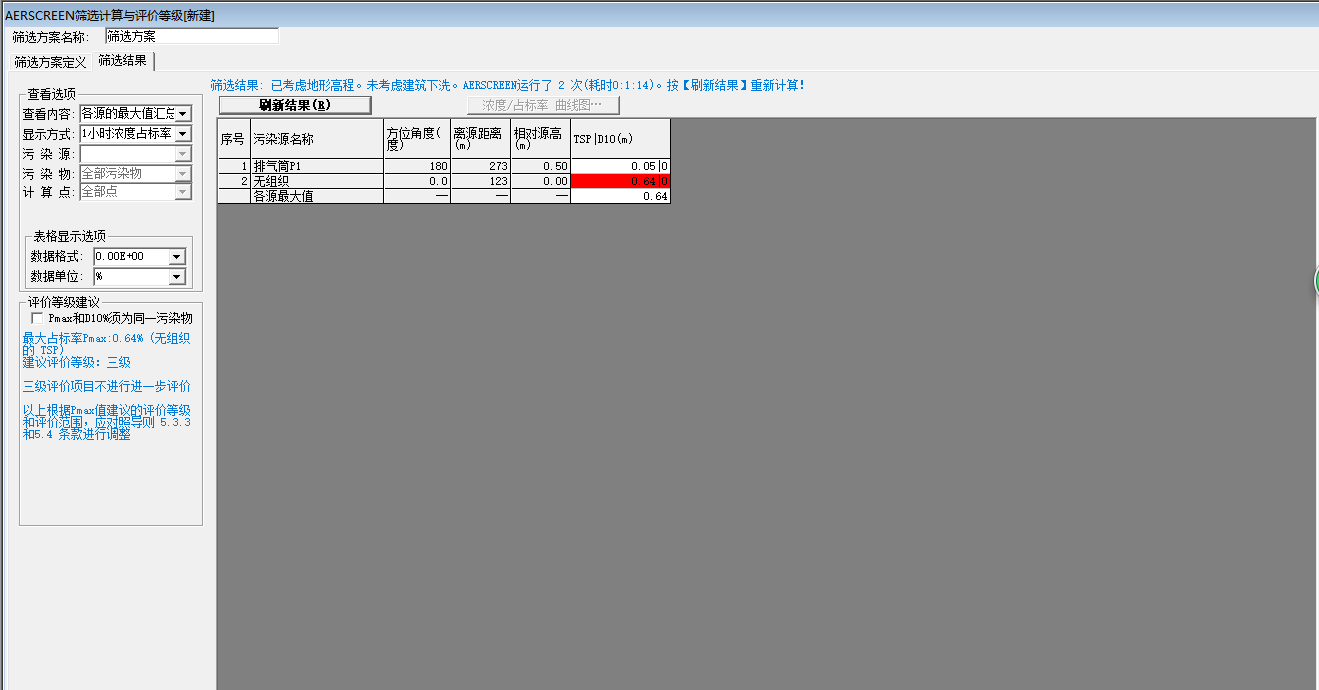 ④评价等级确定从估算结果可知，TSP的最大占标率0.64%，小于1%，因此大气环境影响评价工作等级为三级，三级评价项目不进行进一步评价。（2）大气污染物排放核算本项目大气污染物排放核算见下表。表39  大气污染物无组织排放量核算表表40  大气污染物有组织排放量核算表表41 	项目大气污染物年排放核算表经上述分析，TSP排放量较小，能满足相关排放要求，对周围环境没有明显影响。（3）大气环境影响评价自查表表42     建设项目大气环境影响评价自查表（二）废水对环境的影响本项目无生产废水，劳动定员依托现有项目员工人数，不新增生活污水。本项目的生活污水的排放方式为间接排放。根据《环境影响评价技术导则地表水环境》（HJ2.3-2018），本项目属于三级B类建设项目，不对地表水环境影响进行分析。本项目属于专用设备制造及维修项目。根据《环境影响评价技术导则地下水环境》(H610-2016)，本项目属于IV类建设项目，因此不再对地下水环境影响进行分析。（三）噪声对环境的影响本项目夜间不生产，噪声主要来源于抛丸机设备运行噪声，噪声级为80~90dB(A)左右。根据《环境影响评价技术导则 声环境》（HJ2.4-2009），项目可按照面声源预测模式进行预测。预测点和面声源中心距离r处于以下条件时，可按下述方法近似计算：r＜a/π时，几乎不衰减；a/π＜r＜b/π时，距离加倍衰减3dB左右，类似线声源衰减特性；r＞b/π时，距离加倍衰减6dB左右，类似点声源衰减特性。噪声叠加模式：nLp 10 lg 10Li / 10i1式中：Lp—预测点噪声叠加值，dB(A)；Li—第i个声源的声压级，dB(A)。本项目所有生产设备均位于生产车间之内，全部设备噪声源叠加到声源中心后的噪声叠加值见下表。表43       主要设备噪声及治理措施本项目厂房结构能有效降低噪声，墙体可使噪声减少10dB（A）；各机械设备置于车间内并设置基础减震，基础减震可使噪声减少10dB（A）。采取以上措施后噪声可减小20dB（A）。按《环境影响评价技术导致（声环境）》（HJ2.4-2009）， 可选择点声源预测模式Stueber公示噪声预测来模拟本项目整体声源的中心随距离的衰减变化规律。对本项目厂界处噪声影响进行预测，预测结果见表44。表44            噪声预测结果表	   通过减振基础、车间隔声及距离衰减后，项目建设各厂界噪声贡献值能满足《工业企业厂界环境噪声排放标准》（GB12348-2008）3类标准［昼间≤65dB（A）]的要求，敏感点满足《工业企业厂界环境噪声排放标准》（GB12348-2008）2类标准［昼间≤60dB（A）]的要求。综上所述，项目运营期噪声对周围环境影响较小。（四）固体废物环境影响分析项目产生的固废主要为一般工业固废和生活垃圾，一般工业固废主要为除尘器收集的粉尘，一般工业固废集中收集后外售处理。一般工业固废除尘器收集粉尘本项目在加工过程中会颗粒物，颗粒物经袋式除尘器处理，集气罩的收集效率为90%，袋式除尘器的处理效率为99%，则袋式除尘器收集的颗粒物量为1.0692t/a。废钢丸本项目抛丸机在抛丸过程中会产生废钢丸：项目抛丸工序使用的钢丸需定期更换，从而产生废钢丸，根据企业提供的信息，废钢丸的产生量为2.5t/a，厂内固废暂存间暂存后外售。             （五）土壤环境影响分析本项目为专用设备制造及维修，根据《环境影响评价技术导则 土壤环境（试行）》附录A见下表45，属于土壤环境影响评价项目分类中的“Ⅲ类”。表45 土壤环境影响评价项目类别本项目占地规模约为12000m2，属于占地规模中的“小型（≦5hm2）”。建设项目占地规模分为大型（≥50hm2）、中型（5~50hm2）、小型（≦5hm2），建设项目占地主要为永久占地。敏感程度分级见下表46表46   污染影响型敏感程度分级表本项目位于本项目位于封丘县产业集聚区，属于污染影响型敏感程度分级表中的“不敏感”。经查《环境影响评价技术导则 土壤环境（试行）》，本项目可不开展土壤环境影响评价工作。污染影响型评价工作等级划分见表46表47 污染影响型评价工作等级划分（六）生态环境影响分析据现场勘查，项目生产车间已建成，施工期对周围生态环境的影响已结束，评价建议项目建成后加强厂区绿化，不仅美化环境，同时起到降低噪声的作用。（七）选址可行性分析本项目位于封丘县产业集聚区内，经现场勘查，本建设项目周围无学校、医院、风景名胜等环境敏感目标。根据《封丘县产业集聚区发展规划（2019-2030）》用地规划图可知，本项目用地属于二类工业用地（附图五）。项目位于封丘县产业集聚区，项目中心坐标：经度114.37495°，纬度35.07043°（项目地理位置示意图见附图一），项目所在地四周环境为：项目东侧为空地；西侧为空地；北侧紧邻园区道路，隔路为天河铜业公司；东北侧90m为雷公饮片公司。项目敏感点：东侧840m处为申庄村，南侧20m处为西洪村，西南侧1232m处为刘村，西北侧477m处为牛厂村，东北侧1089m处为西万庄村。项目营运期间产生大气污染物经处理后对周围环境空气质量影响较小；噪声经采取降噪措施后能实现达标排放；固体废物均得到妥善处置。对周围环境的影响较小。终上所述，项目营运期间产生的废气、废水、噪声和固体废物等方面环境影响，在采用相应的污染防治措施后污染物均得到合理的处置，对周围环境及敏感点影响较小，故从环保角度出发，评价认为项目选址可行。（八）环保投资估算本项目总投资为80万元，其中环保投资为3万元，占总投资的3.75%。环保投资估算表见下表48。表48          本项目环保投资估算一览表（九）环保验收本项目环保验收内容见表49。表49                环保验收“三同时”一览表（十）环境监测管理与监测计划（1）环境管理环境管理的基本任务有二：一是控制污染物的排放量；二是避免污染物排放对环境质量的损害。为了控制污染物的排放，就需要加强管理，把环境管理渗透到整个项目管理中，以减少各环节排出的污染物。为了做好生产全过程的环境保护工作，减轻本项目外排污染物对环境的影响程度，建设单位应高度重视环境保护工作，建议设立一个由 1~2 名专职环保管理人员组成的环境保护管理机构，负责环境监督管理工作，同时要加强对管理人员的环保培训，不断提高管理水平。企业应建立完善环境管理制度，主要设立报告制度，污染治理设施的管理、监控制度，环保奖惩制度。（2）监测计划项目的环境监测计划主要为污染源监测计划，建设单位应定期委托有相关的资质的单位进行监测。污染源监测计划如下：①大气污染源A、有组织废气监测本项目有组织废气监测点位、监测指标、频次及排放标准见表50。表50    有组织废气监测方案B、无组织废气监测本项目无组织废气监测点位、监测指标、频次及排放标准见表51。表51    无组织废气监测方案②噪声污染源本项目噪声监测点位、指标、监测频次见表52。表52       项目噪声监测方案内容类别排放源（编号）排放源（编号）污染物名称防治措施预期治理效果大气污染物抛丸抛丸粉尘集气罩+袋式除尘器+1根15m高排气筒达标水污染物生活污水生活污水COD、SS、NH3-N、TP、BOD5依托现有化粪池处理后，排入封丘县污水处理厂进一步处理可行固体废物一般固废生产过程除尘器收尘厂内收集后运至垃圾中转站集中处理合理处置固体废物一般固废生产过程废钢丸在厂区固废暂存间暂存后外售处理合理处置噪声高噪声设备高噪声设备噪声基础减震、车间密闭隔声      达标主要生态影响本项目营运期影响生态环境的废气、废水、固废等污染物在相应的防范、治理措施下，能使其产生的影响降到较低程度。本项目营运期影响生态环境的废气、废水、固废等污染物在相应的防范、治理措施下，能使其产生的影响降到较低程度。本项目营运期影响生态环境的废气、废水、固废等污染物在相应的防范、治理措施下，能使其产生的影响降到较低程度。本项目营运期影响生态环境的废气、废水、固废等污染物在相应的防范、治理措施下，能使其产生的影响降到较低程度。本项目营运期影响生态环境的废气、废水、固废等污染物在相应的防范、治理措施下，能使其产生的影响降到较低程度。一、项目概况新乡市朗科精工衡器有限公司在封丘县产业集聚区拟投资80万元，建设新乡市朗科精工衡器有限公司年产400台汽车衡技改项目，该项目建设不新增土地，依托现有项目闲置厂房作为生产车间使用。该项目为技改项目。二、环境可行性分析结论（1）产业政策符合性结论经查阅《国民经济行业分类》（GB74754-2017），本项目为衡器制造（行业代码：C4050），经查阅《产业结构调整指导目录（2019年本）》，本项目不属于鼓励类、限制类或淘汰类，属于允许类建设项目，符合国家产业政策。本项目已于2020年3月通过封丘县发展和改革委员会予以备案，项目代码为2020-410727-40-03-011803。对照新环[2015]342号文，本项目不属于文件中不予0审批的项目。对照《关于印发<京津冀及周边地区2019-2020 年秋冬季大气污染综合治理攻坚行动方案>的通知》（环大气[2019]88号）、《新乡市环境污染攻坚战三年行动实施方案（2018-2020年）》（新政[2018]11号）、《新乡市人民政府办公室关于印发新乡市2018年大气污染防治攻坚战实施方案的通知》（新政办（2018）22号）及《中共新乡市委新乡市人民政府关于加快绿色发展的意见》文件可知，本项目建设符合其文件相应要求。（2）选址可行性结论本项目位于新乡市封丘县产业集聚区内，经现场勘查，本建设项目周围无学校、医院、风景名胜等环境敏感目标。根据《封丘县产业集聚区发展规划（2019-2030）》用地规划图可知，本项目用地属于二类工业用地。距离本项目最近的河流为西北侧的1.134公里处的九支二分支，九支二分支汇入文岩九支渠，文岩九支渠汇入文岩渠。项目营运期对其环境影响较小。项目营运期间产生大气污染物经处理后对周围环境空气质量影响较小；噪声经采取降噪措施后能实现达标排放；固体废物均得到妥善处置。对周围环境的影响较小。终上所述，项目营运期间产生的废气、噪声和固体废物等方面环境影响，在采用相应的污染防治措施后污染物均得到合理的处置，对周围环境及敏感点影响较小，故从环保角度出发，评价认为项目选址可行。三、环境影响分析结论（1）大气环境影响分析本项目运营期产生的大气污染物主要为抛丸工序产生的粉尘。粉尘经过集气罩收集后排入袋式除尘器处理后由1根15m高排气筒高空排放。粉尘排放浓度能够满足《大气污染物综合排放标准》（GB16297-1996）表2二级相关标准要求。评价要求无组织废气治理需要满足“五到位、一密闭”要求，根据企业项目情况，要求企业在生产过程中需做到收尘到位，生产工艺产生点设置除尘设施（移动式焊接烟尘净化器），不能有可见烟尘外逸；厂区道路除尘到位，路面实施硬化，定时进行洒水清扫；裸露地面的部分进行绿化；物料需全部放入车间，密闭存放，不能露天存放。评价认为项目营运期产生的废气采取措施后排放量较小，对周围环境影响较小。（2）水环境影响分析本项目无生产废水，员工依托现有项目职工，不新增生活污水。（3）声环境影响分析本项目噪声主要来自于设备运行，采取设备安装减振基础、厂房隔声等措施后，项目厂界噪声能够满足《工业企业厂界环境噪声排放标准》（GB12348-2008）3类标准要求，对周围的声环境影响不大。（4）固体废物对环境影响分析项目产生的固体废物主要为一般固废。一般固体废物主要是袋式除尘器收集的粉尘，袋式除尘器收集的粉尘收集后运至垃圾中转站集中处理。固废经以上措施处理后，对周围环境影响不大。（5）项目总量控制指标项目生产过程中，废气无SO2、NOx产生，颗粒物的有组织排放量为0.0108t/a；项目废水主要为职工生活污水，员工依托现有项目职工，不新增生活污水。    （6）环保投资项目设环保投资为3万元，占总投资的3.75%，其中0.5万元用于噪声治理，2.5万元用于公用单元。四、建议（1）建设单位应认真贯彻执行有关建设项目环境保护管理文件的精神，建立健全的各项环境保护规章制度，严格实行“三同时”政策，即污染治理设施要同主项目同时设计、同时建设、同时投产；（2）加强对设备的维护保养，要求合理布置车间内的高噪声设备，并采取基础减震处理；（3）对固废进行分类收集，有回收利用价值的全部回收利用，无利用价值的集中存放，委托环卫部门统一清运，做到日产日清；（4）建议加强清洁生产管理，在项目投产运行后各生产环节尽量做到节约资源，降低消耗，减少污染；（5）加强环境意识教育，制定环保设施操作管理规程，建立健全各项环保岗位责任制，确保环保设施正常、稳定运行，防止污染事故发生，一旦发生事故排放，应立即停止生产系统的生产，并组织维修，待系统正常运转后，方能正常生产。五、环评总结论新乡市朗科精工衡器有限公司年产400台汽车衡技改项目，符合国家产业政策，项目选址合理。建设单位在认真落实环评提出的各项环保治理措施和建议的基础上，项目产生的污染物均能达标排放，对周围环境影响较小。从环保角度分析，本项目建设是可行的。新乡市国环宏博节能环保科技有限公司预审意见：                                                   公   章经办人：                                        年    月    日下一级环境保护行政主管部门审查意见：                                                   公  章经办人：                                       年    月    日审批意见：                                                      公  章经办人：                                           年    月   日